Szkoła Podstawowa nr3 z Oddziałami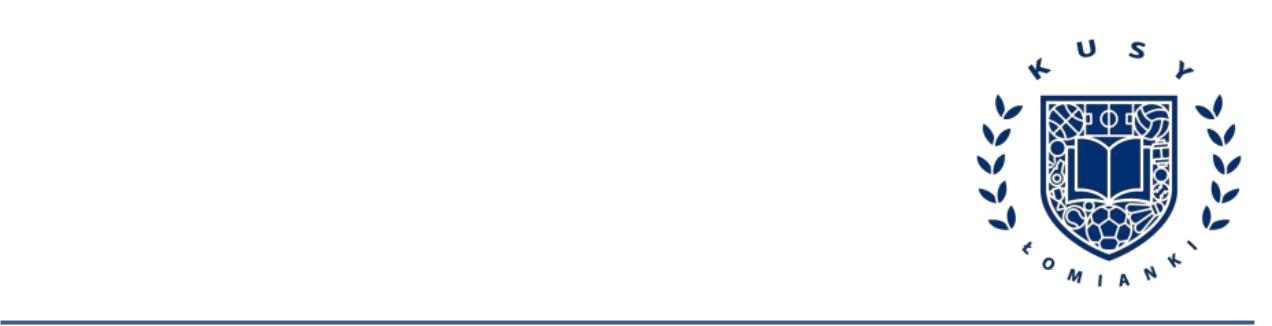 Dwujęzycznymi i Sportowymi im. Janusza Kusocińskiego w ŁomiankachAdres: ul. Staszica 205-092 ŁomiankiTel/Fax: 22-751-56-10PRZEDMIOTOWEZASADYOCENIANIASZKOŁA PODSTAWOWAEDUKACJA WCZESNOSZKOLNAZasady oceniania w pierwszym etapie edukacyjnym- klasy I -III1.OCENIANIU PODLEGAJĄ:osiągnięcia edukacyjne uczniazachowanie uczniaSPOSOBY SPRAWDZANIA I ZASADY OCENIANIA OSIĄGNIĘĆ UCZNIÓW.W klasach I-III ocenie podlegają następujące obszary:edukacja polonistyczna,edukacja matematyczna,edukacja przyrodnicza,edukacja społeczna,edukacja plastyczna,edukacja techniczna,edukacja muzyczna,zajęcia komputeroweZajęcia dobywają się przy wykorzystaniu podręczników i ćwiczeń wybranego wydawnictwa. Pracujemy również w zeszytach, w których utrwalamy materiał, jednocześnie wspierając doskonalenie innych umiejętności niezbędnych w rozwoju. Prowadzone są według wskazań wychowawcy.Sprawdziany ( minimum 1 na semestr) mogą(nie muszą) mieć zapis punktacji, przy poszczególnych zadaniach.Dla uczniów z opiniami i orzeczeniami, dostosowujemy stopień trudności zadań zgodnie z zaleceniami PPP.Nauczyciel udostępnia ( uczniom i rodzicom) sprawdzony sprawdzian w szkole.Uczniowie w klasach 1-3 piszą ołówkiem, ewentualnie piórem. Następnie rozpoczynają pisanie długopisem lub nadal piszą piórem i jest to uzależnione od indywidualnych predyspozycji i rozwoju psychofizycznego ucznia. Generalnie w drugim semestrze klasy trzeciej , każdy uczeń powinien już zakończyć pisanie ołówkiem.2. SYSTEM OCEN:W klasach I – III szkoły podstawowej śródroczne i roczne oceny klasyfikacyjne z zajęć edukacyjnych są ocenami opisowymi.W klasach I - III szkoły podstawowej uczeń otrzymuje bieżące oceny w skali od 1-6.stopień celujący – 6, stopień bardzo dobry – 5, stopień dobry – 4, stopień dostateczny – 3, stopień dopuszczający – 2 stopień niedostateczny – 1Nauczyciele przedmiotu stosują następującą skalę oceniania wyrażoną w procentach możliwych do uzyskania punktów:Nie różnicuje się ocen poprzez stosowanie znaków „+” i „- ”.ROCZNA/ŚRÓDROCZNA OCENA KLASYFIKACYJNA ZAJĘĆ EDUKACYJNYCHUwzględnia poziom i postępy ucznia w opanowaniu przez ucznia wiadomości i umiejętności w stosunku do wymagań i efektów określonych w podstawie programowej kształcenia ogólnego dla pierwszego etapu edukacyjnego oraz wymagań edukacyjnych wynikających z realizowanych w szkole programów nauczania. Wskazuje potrzeby rozwojowe i edukacyjne ucznia związane z przezwyciężeniem trudności w nauce lub rozwojem uzdolnień.W bieżących ocenach zostały wyszczególnione poziomy umiejętności i wiadomości. Uczniowie otrzymują bieżące oceny cyfrowe w skali od 1 do 6, które odpowiadają określonemu poziomowi umiejętności i wiadomości uczniaTabela 1Klasyfikacja roczna w klasach I – III szkoły podstawowej polega na podsumowaniu osiągnięć z zajęć edukacyjnych w danym roku szkolnym oraz ustaleniu jednej rocznej opisowej oceny klasyfikacyjnej.Przy ustalaniu oceny z zajęć technicznych, plastycznych i muzycznych, nauczyciele biorą pod uwagę w szczególności wysiłek wkładany przez ucznia w wywiązywanie się z obowiązków wynikających ze specyfiki zajęć.4.OCENY Z ZACHOWANIAKlasyfikacja śródroczna i roczna w klasach I – III polega na podsumowaniu zachowania ucznia w danym roku szkolnym i ustaleniu śródrocznej i rocznej oceny klasyfikacyjnej zachowania.W klasach I – III szkoły podstawowej śródroczne i roczne oceny klasyfikacyjne zachowania są ocenami opisowymi.Śródroczna, roczna końcowa ocena klasyfikacyjna zachowania uwzględnia następujące kategorie:-Wywiązywanie się z obowiązków ucznia-Postępowanie zgodne z dobrem społeczności szkolnej.-Dbałość o bezpieczeństwo i zdrowie własne oraz innych osóbGodne, kulturalne zachowanie się w szkole i poza nią.-Okazywanie szacunku innym osobom.Tabela 2Język AngielskiPRZEDMIOTOWE ZASADY OCENIANIA Z JĘZYKA ANGIELSKIEGO  (KLASY I-III)Zasady ogólne Sposoby sprawdzania osiągnięć edukacyjnych Wymagania edukacyjne niezbędne do uzyskania poszczególnych śródrocznych i rocznych ocen klasyfikacyjnychI. Zasady ogólne1. Przedmiotowe Zasady Oceniania (PZO) są zgodne ze Statutem Szkoły. 2. W ramach oceniania przedmiotowego nauczyciel rozpoznaje poziom i postępy w opanowaniu przez ucznia wiadomości i umiejętności w stosunku do wymagań edukacyjnych wynikających z podstawy programowej danego etapu edukacyjnego i realizowanego przez nauczyciela programu nauczania uwzględniającego tą podstawę. W tym celu na początku cyklu przeprowadzana jest diagnoza wstępna, której wyniki podlegają potem porównaniu z przeprowadzanymi diagnozami w trakcie cyklu. 3. Ocenianiu podlegają osiągnięcia edukacyjne ucznia, tj. stan wiedzy i umiejętności uczniów oraz postępy czynione przez ucznia. 4. O zakresie wymagań edukacyjnych, kryteriach i sposobach oceniania oraz trybie poprawiania oceny oraz uzyskania oceny wyższej niż proponowana nauczyciel informuje uczniów na pierwszej lekcji języka angielskiego. 5. Wymagania edukacyjne są dostosowane do indywidualnych potrzeb rozwojowych i edukacyjnych oraz możliwości psychofizycznych ucznia (m.in. na podstawie orzeczeń, opinii ppp oraz w wyniku rozpoznania indywidualnych potrzeb przez pracowników placówki). 6. Ocenę roczną wyraża się w sześciostopniowej skali, przedstawionej w tabeli poniżej.7. Główną funkcją oceniania bieżącego jest monitorowanie pracy ucznia i przekazywanie mu informacji o jego osiągnięciach edukacyjnych pomagających w uczeniu się, poprzez wskazanie, co uczeń robi dobrze, co i jak wymaga poprawy oraz jak powinien dalej się uczyć. Ocenianie bieżące ma za zadanie umożliwić: a) informowanie ucznia, rodzica i nauczyciela o poziomie osiągnięć edukacyjnych oraz postępach ucznia, b) udzielanie uczniowi pomocy w nauce poprzez przekazanie mu informacji o tym, co zrobił dobrze i jak powinien się dalej uczyć; c) wskazywanie uczniowi mocnych (uzdolnień) i słabych stron, a przede wszystkim sposobów pracy nad nimi, d) planowanie rozwoju ucznia, rozwijania jego uzdolnień, pokonywania ewentualnych trudności, e) motywowanie ucznia do dalszych postępów w nauce. 8. Ustalenie śródrocznej i rocznej oceny klasyfikacyjnej odbywa się w trybie ustalonym w WO. 9. Jeśli wynik klasyfikacji śródrocznej ucznia wskazuje na to, że poziom osiągnięć edukacyjnych ucznia uniemożliwi bądź utrudni mu kontynuowanie nauki w klasie programowo wyższej, szkoła umożliwia uczniowi uzupełnienie braków w następujący sposób: a) szczegółowe przedstawienie przez nauczyciela przedmiotu braków, pisemne wskazanie treści, które są niezbędne do opanowania przez ucznia, b) oferta dodatkowych kart pracy, zadań i ćwiczeń pozwalających na przezwyciężenie trudności, c) konsultacje indywidualne z nauczycielem przedmiotu. 10. Wszystkie oceny są dla ucznia i jego rodziców jawne, a sprawdzone i ocenione pisemne prace ucznia są udostępniane na zasadach określonych w WO. 11. Oceny podlegają uzasadnieniu przez nauczyciela (w sposób określony w Statucie szkoły). II. Sposoby sprawdzania osiągnięć edukacyjnych1. Nauczyciel sprawdza osiągnięcia edukacyjne ucznia możliwie często. Im większa liczba ocen cząstkowych, tym mniejszy błąd pomiaru, którym są obarczone powszechnie stosowane testy nauczycielskie. 2. Do sprawdzania wiedzy, umiejętności i postępów edukacyjnych ucznia stosuje się takie narzędzia jak: obserwacja ucznia w trakcie zajęć edukacyjnych – udział ucznia w zajęciach, udział w ćwiczeniach, testy, sprawdziany, prace pisemne, kartkówki, wypowiedzi ustne, prace domowe. 3. Uzyskane oceny są jawne, podlegają uzasadnieniu, a ocenione prace pisemne wglądowi. 4. Każdą oceną można poprawić w trybie określonym w WO. 5. Sprawdziany i ich zakres są zapowiadane z co najmniej  tygodniowym wyprzedzeniem, kartkówki z bieżącego materiału nie podlegają tej zasadzie.6. Sprawdziany, kartkówki i prace pisemne  są zapowiadane przez nauczyciela. 7. O terminach i zakresie prac domowych nauczyciel informuje na bieżąco. 8. Uczeń ma prawo do uzyskania pomocy nauczyciela w nadrobieniu zaległości wynikających z długotrwałej nieobecności w szkole. Termin nadrobienia zaległości podlega indywidualnym ustaleniom (adekwatnym do długości i przyczyny nieobecności). 9. Ocena roczna zostaje ustalona zgodnie z WO.Wymagania edukacyjne niezbędne do uzyskania poszczególnych ocen Propozycja ocen opisowych  wg statutu szkoły i PZO kl. I-III.6 : Uczeń bezbłędnie i samodzielnie wykonuje wszystkie zadania z języka angielskiego określone programem nauczania . 5: Uczeń samodzielnie lub z niewielką pomocą wykonuje wszystkie zadania z języka angielskiego określone programem nauczania. 4: Uczeń samodzielnie rozwiązuje niektóre zadania z języka angielskiego określone programem nauczania języka angielskiego, czasami potrzebuje pomocy nauczyciela. 3: Uczeń rozumie podstawowe zagadnienia z języka angielskiego niezbędne na danym i na wyższych etapach kształcenia, często popełnia błędy.2:  Uczeń umie wykonywać przy pomocy nauczyciela proste zadania, popełnia bardzo liczne błędy. 1:  Uczeń nie opanował umiejętności i wiadomości objętych podstawą programową języka angielskiego.ReligiaPrzedmiotowe zasady oceniania z religii w kl. I – III – Szkoła Podstawowa nr 3 w ŁomiankachOcenianie osiągnięć edukacyjnych ucznia z religii polega na rozpoznawaniu przez nauczyciela poziomu i postępów w opanowaniu przez ucznia wiadomości i umiejętności w stosunku do wymagań edukacyjnych wynikających z programu nauczania oraz formułowania oceny. Ocenę z religii ustalamy w oparciu o kryteria poznawcze, kształcące i wychowawcze.Wprowadzenie zróżnicowanych form i rodzajów kontroli:1. Kontrola wstępna (dokonanie diagnozy wiedzy i umiejętności w początkowej fazie kształcenia).2. Kontrola bieżąca (sprawdzanie w trakcie trwania procesu kształcenia).3. Kontrola końcowa (dotyczy zakończonego etapu kształcenia).4. Kontrola dystansowa (zbadanie trwałości wyników po pewnym procesu).Metody kontroli i ocen:1. Konwencjonalne (bieżąca kontrola, prace pisemne, posługiwanie się książką, ćwiczenia praktyczne, kontrola graficzna, obserwacja uczniów w toku ich pracy itp.).2. Techniczne sposoby kontrolowania procesu dydaktycznego (kontrola i ocena przy pomocy zróżnicowanych zadań testowych i zadań na kartach pracy w podręczniku).Elementy wchodzące w zakres oceny z religii:1. Ilość i jakość prezentowanych wiadomości.2. Zainteresowanie przedmiotem.3. Stosunek do przedmiotu.4. Pilność i systematyczność.5. Umiejętność zastosowania poznanych wiadomości w życiu.6. PostawaNa ocenę z religii nie ma wpływu udział w praktykach religijnych (np. uczestnictwo we Mszy św.)Kontrola i ocena w religii nie dotyczy wyłącznie sprawdzenia wiadomości, lecz także wartościowania umiejętności, postaw, zdolności twórczych, rozwoju zainteresowań, motywacji uczenia się, a głównie kształtowania cech charakteru, woli, odpowiedzialności za swoje czyny, dokładności, wytrwałości, pracowitości, kultury osobistej, zgodności postępowania z przyjętą wiarą.Ocenianie ma na celu:a) informowanie ucznia o poziomie jego osiągnięć edukacyjnychb) motywowanie ucznia do dalszej pracyc) pomaganie uczniowi w samodzielnym planowaniu jego rozwojud) systematyczne informowanie rodziców (prawnych opiekunów) o postępach, trudnościach 
i specjalnych uzdolnieniach uczniae) umożliwienie nauczycielowi doskonalenia organizacji i metod pracy dydaktyczno - wychowawczejOcenie podlegają: • wiadomości i umiejętności związane z realizowanym programem• wiadomości i umiejętności związane z rokiem liturgicznym• znajomość modlitw• przygotowanie do katechezy• zadania domowe• zadania dodatkowe• praca na katechezieOceny wyrażone w stopniach dzielą się na:• cząstkowe, określające poziom wiadomości i umiejętności ucznia ze zrealizowanej części programu• okresowe i roczne, określające ogólny poziom wiadomości i umiejętności ucznia przewidzianych w programie nauczania na dany rok szkolny.Uczeń jest oceniany za:• Wypowiedzi ustne• Prace pisemne (zwłaszcza w klasie III)• Prace domowe• Pracę na katechezie• Przygotowanie do katechezy – uczeń powinien mieć podręcznik, zeszyt i potrzebne przybory  szkolne.• Prace dodatkowe dla chętnychKlasyfikacja:Uczeń może być nieklasyfikowany z religii, jeżeli brak podstaw do ustalenia oceny klasyfikacyjnej z powodu jego nieobecności na zajęciach edukacyjnych przekraczających połowę czasu przeznaczonego na te zajęcia w szkolnym planie edukacji.Uczeń nieklasyfikowany z powodu usprawiedliwionej nieobecności może zdawać egzamin klasyfikacyjny.Oceny cząstkowe:• celujący (6)• bardzo bobry (5)• dobry (4)• dostateczny (3)• dopuszczający (2)• niedostateczny (1)Wymagania edukacyjne na poszczególne oceny: cel, bdb, db, dost, dop, ndst.Ocena celujący: • uczeń, który w wysokim stopniu opanował wiedzę i umiejętności z danego przedmiotu określone programem nauczania• wypowiada się poprawnie, logicznie i wyczerpująco na dany temat,• twórczo rozwija swoje uzdolnienia, dba o własną formację religijną• angażuje się w prace pozalekcyjne np. montaże sceniczne (jasełka...)• jego pilność, systematyczność, zainteresowanie, stosunek do przedmiotu nie budzi żadnych zastrzeżeń,• posiada inne osiągnięcia indywidualne promujące ocenę celującą.Ocena bardzo dobry• uczeń spełnia wymagania określone w zakresie oceny dobrej,• opanował pełny zakres wiedzy, postaw i umiejętności określony poziomem nauczania religii,• rozumie poprawnie uogólnienia i potrafi wyjaśnić związki między prawdami bez pomocy nauczyciela• stara się być świadkiem wyznawanej wiary,• posiada pełną znajomość „Małego katechizmu”,• starannie uzupełnia ćwiczenia i odrabia zadania domowe,• aktywnie uczestniczy w lekcjach religii,• jest pilny, systematyczny, zainteresowany przedmiotem,• wykazuje inne możliwości indywidualne promujące ocenę bardzo dobrą.Ocena dobry• uczeń spełnia wymagania określone w zakresie oceny dostatecznej,• opanował wiedzę w zakresie edukacyjnym na poziomie dobrym• rozumie poznane prawdy i potrafi je logicznie powiązać, uogólniać,• wykazuje się dobrą umiejętnością zastosowania zdobytych wiadomości,• wykazuje się dobrą znajomością „Małego katechizmu”,• w ćwiczeniach posiada wszystkie notatki i prace domowe,• podczas lekcji ma określone pomoce np. karty pracy, podręcznik• systematycznie uczestniczy w lekcjach religii,• jest zainteresowany przedmiotem,• stara się być aktywnym podczas lekcji,• posiada inne osiągnięcia indywidualne promujące ocenę dobrąOcena dostateczny• uczeń spełnia wymagania określone w zakresie oceny dopuszczającej,• uczeń opanował łatwe, całkowicie niezbędne wiadomości, postawy i umiejętności,• uczeń wykonuje zadania przy pomocy nauczyciela i z jego pomocą potrafi rozwiązać problemy teoretyczne i praktyczne• poznane prawdy potrafi przekazać przy pomocy potocznego języka,• wykazuje się dostateczną znajomością „Małego katechizmu”,• w ćwiczeniach na kartach pracy występują sporadyczne braki notatek i prac domowych,• prezentuje przeciętną pilność, systematyczność i zainteresowanie przedmiotem,• inne możliwości indywidualne ucznia wskazujące ocenę dostatecznąOcena dopuszczający• minimalna wiedza w zakresie materiału przewidzianego programem, uczeń opanował podstawowe pojęcia religijne,• niezrozumienie podstawowych uogólnień i nieumiejętność wyjaśniania zjawisk,• słaba umiejętność wykorzystania wiedzy i tylko z pomocą nauczyciela,• ma trudności ze słownym przekazywaniem wiedzy• ma problemy ze znajomością „Małego katechizmu”,• niechętny udział w procesie dydaktycznym,• lekceważący stosunek do przedmiotu,• słabe prowadzenie ćwiczeń i wypełnianie kart pracy,• inne możliwości indywidualne ucznia wskazujące na ocenę dopuszczającąOcena niedostateczna• brak wiadomości i umiejętności programowych• uczeń nie spełnia wymagań na ocenę dopuszczającą,• ma lekceważący stosunek do przedmiotuEtyka

W trakcie lekcji jest wykorzystywany podręcznik.
Ocenianie osiągnięć uczniów poprzez
wypowiedzi, prace pisemne, prace plastyczne, praca w zespole,
aktywność.
Nauczyciel monitoruje pracę ucznia oraz przekazuje informację o jego
osiągnięciach edukacyjnych. Wskazuje, co uczeń robi dobrze, co i jakiej wymaga poprawy.
Obszary aktywności ucznia oceniane na lekcjach etyki,to:
czytanie i rozumienie tekstów dotyczących etyki, rozumienie problemów etycznych, udział w dyskusji, systematyczność, aktywność na lekcjach.
Szkoła Podstawowa nr3 z OddziałamiDwujęzycznymi i Sportowymi im. Janusza Kusocińskiego w ŁomiankachAdres: ul. Staszica 2PRZEDMIOTOWEZASADYOCENIANIASZKOŁA PODSTAWOWAKlasy IV-VIIIJęzyk polskiPRZEDMIOTOWE ZASADY OCENIANIAZasady oceniania na lekcjach j. polskiego zgodne z WZO. Dopuszczalnymi formami sprawdzania wiedzy i umiejętności są:prace klasowe (stopień opanowania form wypowiedzi, w odwołaniu do aktualnie omawianych lektur; stopień opanowania zagadnień z zakresu kształcenia kulturowego i językowego);odpowiedź ustna (stopień opanowania bieżącego materiału, zagadnienia omawiane na trzech ostatnich tematach lekcji);  kartkówka (stopień opanowania bieżącego materiału – kartkówki sprawdzają bieżące wiadomości i umiejętności ucznia maksymalnie z trzech ostatnich lekcji); prace domowe (dłuższe i krótsze wypowiedzi pisemne, ćwiczenia, recytacja, formy praktyczne, na wykonanie dłuższej pracy pisemnej uczeń ma maksymalnie pięć dni              w zależności od stopnia trudności zadania); brakujące zadania uczeń uzupełnia na lekcję następną. Jeżeli nauczyciel stwierdzi braki w zeszycie, uczeń otrzymuje ocenę niedostateczną.sprawdziany dyrektorskie (egzaminy próbne, diagnoza na wstępie, ewaluacje);Ocenie podlegają: przygotowanie do lekcji;wypowiedzi ustne i pisemne;aktywność w czasie lekcji;prace domowe;działania dodatkowe, ponadstandardowe;praca w grupach;praca na lekcji;praca metodą projektu;inne elementy – specyficzne dla określonych zajęć (osiągnięcia w konkursach wewnątrzszkolnych i zewnątrzszkolnych, aktywny udział w akademiach/ przedstawieniach szkolnych, prezentacje mulitmedialne, formy praktyczne, znajomość treści lektur, zeszyt ćwiczeń, dyktanda);Zasady ogólne:praca klasowa jest zapowiadana co najmniej na tydzień przed planowanym terminem. Nauczyciel wpisuje do dziennika datę pracy klasowej oraz określa zakres wymaganego materiału. Pracę klasową podsumowującą wiadomości poprzedza lekcja powtórzeniowa. Prace klasowe powinny być ocenione i omówione w terminie nieprzekraczającym czternastu dni od dnia ich napisania z wyłączeniem okresu feryjnego ( ferie zimowe, święta); w przypadku nieobecności na zapowiedzianej pracy pisemnej, uczniowie zobowiązani są  do jej napisania w przeciągu dwóch tygodni po wznowieniu obecności w szkole              w terminie umówionym  z nauczycielem (z wyłączeniem okresu feryjnego i dni wolnych), przedłużenie terminu uczeń lub rodzic ustala indywidualnie z nauczycielem przedmiotu. W przypadku, gdy uczeń jest nieobecny tylko w dniu pisania pracy kontrolnej, pisze pracę na najbliższych zajęciach lekcyjnych.  Uczeń ma obowiązek pisania lub zaliczania materiału ze wszystkich przeprowadzonych w danym semestrze prac klasowych. uczniowie mają  prawo do poprawy każdej oceny przez okres dwóch  tygodni od ich otrzymania, przedłużenie terminu uczeń lub rodzic ustala indywidualnie                                    z nauczycielem przedmiotu;kartkówki mogą, ale nie muszą być zapowiadane;odpowiedź ustna  sprawdza stopień opanowania bieżącego materiału, zagadnienia  z maksymalnie trzech ostatnich lekcji lub z całego działu w przypadku powtórzenia wiadomości; uczeń, który otrzymał na semestr ocenę niedostateczną, musi zaliczyć materiał  w formie ustalonej przez nauczyciela. Nauczyciele przedmiotu stosują następującą skalę oceniania wyrażoną                             w procentach możliwych do uzyskania punktów: 100 % - 99%    - 698 % - 88%      - 5 87% -75%        - 4 74% -50%        - 3 49 % - 30%      - 2  ≤  29 %           - 1 Nie różnicuje się ocen  poprzez stosowanie znaków „+” i „- ”.W przypadku trudności edukacyjnych – bieżących braków w przewidzianym programowo materiale i takich, które wynikają z przeniesienia z innej szkoły – uczeń ma szansę uzupełnić je na zajęciach wyrównawczych lub indywidualnie na warunkach uzgodnionych  z nauczycielem przedmiotu.Nauczyciel ustala dla przedmiotu: uczeń przygotowany do zajęć posiada podręcznik, zeszyt przedmiotowy, zeszyt ćwiczeń, opanował bieżący materiał (trzy ostatnie tematy lekcji), ma odrobioną pracę domową; uczeń ma prawo trzykrotnie w ciągu okresu zgłosić nieprzygotowanie do lekcji;za niesamodzielne prace uczeń otrzymuje ocenę niedostateczną;wskazane jest posiadanie tekstu lektury w czasie jej omawiania.kryteria do zadań rozszerzonej odpowiedzi (dla kl. 7 – 8 szkoły podstawowej):- realizacja tematu  (2 p.)- elementy twórcze/ retoryczne  (5 p.)- kompetencje literackie i kulturowe  (2 p.)- kompozycja (2 p.)- styl (2 p.) - język (4 p.)     	4 p. (nie więcej niż 2 błędy językowe);     	3 p. (3 – 4 błędy);     	2 p. (5 – 6 błędów językowych);     	1 p. (7 – 9 błędów językowych);     	0 p. (10 lub więcej błędów językowych).- ortografia (2 p.)     	 2 p. (nie więcej niż 1 błąd ortograficzny);     	 1 p. (2 – 3 błędy ortograficzne);      	 0 p. (4 lub więcej błędów ortograficznych).- interpunkcja (1 p)     	 1 p. (nie więcej niż 5 błędów interpunkcyjnych)     	 0 p. (6 lub więcej błędów interpunkcyjnych).W przypadku, jeśli praca jest krótsza niż wskazana objętość, oceniona zostanie wyłącznie w kryteriach: realizacji tematu, elementów twórczych/ elementów retorycznych oraz kompetencji literackich i kulturowych. W pozostałych kryteriach, czyli kompozycja tekstu, styl, język, ortografia i interpunkcja, uczeń otrzymuje 0 pkt. Każdy temat będzie wymagał odwołania do obowiązkowej lektury szkolnej oraz/ lub  i do utworu bądź utworów, które uczeń sam wybierze. Jeżeli w wypowiedzi uczeń     w ogóle nie odwoła się do treści lektury obowiązkowej wskazanej w poleceniu, za całą wypowiedź otrzyma 0 pkt. 0 pkt za wypracowanie uczeń otrzyma również wtedy, kiedy wypowiedź w całości będzie nie na temat albo nie będzie zawierać rozwinięcia (np. napisze tylko wstęp). kryteria do zadań rozszerzonej odpowiedzi (dla kl. 4 - 6 szkoły podstawowej):- treść (3 p.)- kompozycja (1 p.)- styl (1 p.)- język (2 p.)(2 p. – dopuszczalne 4 błędy, 1 p. – dopuszczalne 5 - 6 błędów, 0 p. – powyżej 6 błędów) - ortografia (2 p.)  ( 2 p. - dopuszczalne 3 błędy; 1 p. – dopuszczalne 4 – 5 błędów; 0 p. – 6 i więcej błędów)- interpunkcja (1 p. – dopuszczalne 4 błędy)W przypadku, jeśli praca jest krótsza niż wskazana objętość, uczeń otrzymuje punkty tylko za treść; jeśli praca jest nie na temat, uczeń nie otrzymuje punktów za treść. zasady oceniania krótkiej formy wypowiedzi (dla szkoły podstawowej)(np. zaproszenie, podziękowanie, list motywacyjny, życzenia, ogłoszenie, dedykacja):- treść i forma (2 p.)- poprawność językowa i ortograficzna (1 p.)1 p.  (łącznie nie więcej niż dwa błędy językowe, ortograficzne, interpunkcyjne); 0 p.  (łącznie trzy lub więcej błędów językowych, ortograficznych, interpunkcyjnych).zasady oceniania dyktanda (dla szkoły podstawowej dla kl. 4 - 6 szkoły podstawowej):Każde dyktando poprzedzone jest przypomnieniem określonych zasad pisowni  i ćwiczeniami ortograficznymi. Maksymalna ilość punktów za dyktando:100 (brak błędów)Kategoria błędów:I kategoria - wyrazy z ,,ó, u, rz, ż, ch, h” – za każdy błąd minus 6 pkt;II kategoria - minus 2 pkt: wielka i mała litera, łączna i rozdzielna pisownia wyrazów, zmiękczenia, utrata dźwięczności, udźwięcznienie,  wyrazy z ,,om, em, on, en, ę, ą”, wyraz   z ,,i" i ,,j";III kategoria - minus 1 pkt: opuszczone literki, dodane literki, opuszczony wyraz, błędne przeniesienia wyrazów, interpunkcja.Za błąd typowy (powtórzenie kilka razy tego samego błędu w wyrazie) należy odjąć punkty tylko raz.Niektóre dyktanda mogą sprawdzać wybraną zasadę ortograficzną (np. przede wszystkim pisownię ,,nie” z różnymi częściami mowy), w związku z tym punktacja błędów może ulec zmianie.zasady oceniania dyktanda (dla szkoły podstawowej dla kl. 7 - 8 szkoły podstawowej):6 (0 błędów);                         5 (1 - 2 błędy);                                 4 (3  błędy)3 (4 – 5 błędów)                    2 (6 – 7 błędów)	1 (8 i powyżej błędów).W stosunku do uczniów z dostosowaniem wymagań edukacyjnych (stwierdzone i zapisane  w opinii wydanej przez poradnie psychologiczną – pedagogiczną) ogólnie stosuje się: -  modyfikowanie niektórych zadań;- większa tolerancja błędów ortograficznych i interpunkcyjnych przy ocenianiu ćwiczeń redakcyjnych.Ponadto przy ocenianiu uczniów uwzględniane są indywidualne wytyczne zapisane  w poszczególnych opiniach. MatematykaPRZEDMIOTOWE ZASADY OCENIANIADopuszczalnymi formami sprawdzania wiedzy i umiejętności są:Dopuszczalnymi formami sprawdzania wiedzy i umiejętności są:prace klasowe;kartkówki;odpowiedzi ustne, zadania domowe;wytwory lub doświadczenia;opracowania lub prezentacje;sprawdziany dyrektorskie (egzaminy próbne, diagnoza na wstępie, ewaluacje).Ocenie podlegają:przygotowanie do lekcji;wypowiedzi ustne i pisemne,aktywność w czasie lekcji;prace domowe;działania dodatkowe, ponadstandardowe;inne elementy – specyficzne dla określonych zajęć edukacyjnych; praca w grupach; praca na lekcji;praca metoda projektu. Kartkówki sprawdzają bieżące wiadomości i umiejętności ucznia maksymalnie z trzech ostatnich lekcji. Kartkówki mogą, ale nie muszą być zapowiadane.Prace klasowe mierzą osiągnięcia edukacyjne uczniów na określonym przez nauczyciela etapie nauczania.Praca klasowa z przedmiotu jest zapowiadana co najmniej na tydzień przed planowanym terminem. Nauczyciel wpisuje do dziennika datę pracy klasowej oraz określa zakres wymaganego materiału.Pracę klasową podsumowującą wiadomości poprzedza lekcja powtórzeniowa.Dopuszcza się tylko jedną pracę klasową w tym samym dniu i nie więcej niż trzy  w tym samym tygodniu.Prace klasowe powinny być ocenione i omówione w terminie nieprzekraczającym czternastu dni od dnia ich napisania z wyłączeniem okresu feryjnego ( ferie zimowe, święta)Sprawdzone i ocenione prace pisemne są przedstawiane do wglądu uczniom  i rodzicom w szkole, a następnie przechowywane przez nauczyciela do końca roku szkolnego.   W przypadku nieobecności na zapowiedzianej pracy pisemnej, uczniowie zobowiązani są do jej napisania w przeciągu dwóch tygodni po wznowieniu obecności w szkole w terminie umówionym z nauczycielem (z wyłączeniem okresu feryjnego i dni wolnych), przedłużenie terminu uczeń lub rodzic ustala indywidualnie z nauczycielem przedmiotu.W przypadku, gdy uczeń jest nieobecny tylko w dniu pisania pracy klasowej,  pisze pracę na najbliższych zajęciach lekcyjnych. Uczeń ma obowiązek pisania lub zaliczania materiału ze wszystkich prac klasowych.Uczniowie mają prawo do poprawy każdej oceny przez okres 2 tygodni od ich otrzymania, przedłużenie terminu uczeń lub rodzic ustala indywidualnie  z nauczycielem przedmiotu.Odpowiedź ustna  sprawdza stopień opanowania bieżącego materiału, zagadnienia z maksymalnie trzech ostatnich lekcji lub z całego działu w przypadku powtórzenia wiadomości. Kartkówki – czas trwania do 20 minut. Zawierają materiał z trzech ostatnich lekcji. Kartkówki mogą niezapowiedziane i polegają na sprawdzeniu zespołu wiadomości. Nie podlegają poprawie. Kartkówki po sprawdzeniu i ocenieniu są do wglądu  ucznia.Zadania domowe – Oceniana jest poprawność zadań, a ocena zależy od stopnia trudności zadania. Praca domowa jest obowiązkowa, trzykrotny brak pracy domowej skutkuje otrzymaniem oceny niedostatecznej. Trzy  razy w ciągu semestru uczeń może zgłosić nieprzygotowanie bez konsekwencji otrzymania oceny niedostatecznej. Brakujące zadania uczeń uzupełnia na lekcję następną. Jeżeli nauczyciel stwierdzi braki w zeszycie, uczeń otrzymuje ocenę niedostateczną.Aktywność na lekcji:  - indywidualna: częste zgłaszanie się na lekcji i udzielanie prawidłowych odpowiedzi    - grupowa: ocena pracy w grupie dokonywana jest przez nauczyciela na podstawie jego obserwacji. Ocenie podlega sposób pracy w grupie.  Oceniając pracę w grupie nauczyciel bierze pod uwagę:- podjęcie pracy w grupie, - pełnione role w grupie,  - umiejętność dyskusji,  - efekty pracy w grupie, - umiejętność prezentacji pracy grupy.Ważnym składnikiem oceny ucznia jest sposób, w jaki zdobywa wiedzę i nabywa nowe umiejętności. Wszelkie zauważalne na lekcji starania: zgłaszanie się do odpowiedzi, pomoc innym w zrozumieniu problemu, aktywne uczestnictwo w lekcji, szybkość rozwiązywania problemów nagradzane są plusami. Przejawy celowego rozpraszania uwagi innych uczniów, jawne okazywanie braku chęci do czynnego udziału w zajęciach itp. oceniane są minusami za pracę na lekcji.Zeszyt ćwiczeń – wypełniany na lekcji jako praca samodzielna, uzupełniany w trakcie    trwania lekcji  oraz jako zadania domowe, nauczyciel ocenia staranność, sprawdza czy są uzupełnione braki z powodu nieobecności na lekcji,Konkursy matematyczne – nauczyciel ocenia ucznia za celujące i bardzo dobre wyniki w konkursach matematycznych organizowanych na forum szkoły, rejonu, województwa.Rachunek pamięciowy – umiejętność rachowania będzie oceniona za pomocą 5 minutowych kartkówek. Rachunek pamięciowy obejmuje tabliczkę mnożenia i cztery podstawowe działania na liczbach (dodawanie, odejmowanie, mnożenie, dzielenie).Elementy wchodzące w skład oceny: wiadomości – uczeń wie i rozumieumiejętności – uczeń potrafipostawy zaangażowania w proces nauczania, aktywność, systematycznośćNauczyciele przedmiotu stosują następującą skalę oceniania wyrażoną w procentach możliwych do uzyskania punktów: 100 % - 99%    - 698 % - 88%      - 5 87% -75%        - 4 74% -50%        - 3 49 % - 30%      - 2  ≤  29 %           - 1 uczeń przygotowany do zajęć posiada podręcznik, zeszyt przedmiotowy, zeszyt ćwiczeń, opanował bieżący materiał (trzy ostatnie tematy lekcji), ma odrobioną pracę domową; uczeń ma prawo trzykrotnie w ciągu semestru zgłosić nieprzygotowanie do lekcji;za niesamodzielne prace uczeń otrzymuje ocenę niedostateczną.W stosunku do uczniów z dostosowaniem wymagań edukacyjnych (stwierdzone i zapisane   w opinii wydanej przez poradnie psychologiczną – pedagogiczną) ogólnie-  modyfikowanie niektórych zadań;Ponadto przy ocenianiu uczniów uwzględniane są indywidualne wytyczne zapisane  w poszczególnych opiniach. FizykaPRZEDMIOTOWE ZASADY OCENIANIAZasady oceniania na lekcjach fizyki są zgodne z WZO. Dopuszczalnymi formami sprawdzania wiedzy i umiejętności są:prace klasowe odpowiedź ustna (stopień opanowania bieżącego materiału, zagadnienia omawiane na trzech ostatnich tematach lekcji);  kartkówka (stopień opanowania bieżącego materiału – kartkówki sprawdzają bieżące wiadomości i umiejętności ucznia z trzech ostatnich tematów lekcji);aktywność  w czasie lekcji;prace domowe (dłuższe i krótsze wypowiedzi pisemne, ćwiczenia, recytacja, formy praktyczne, na wykonanie dłuższej pracy pisemnej uczeń ma maksymalnie trzy dni w zależności od stopnia trudności zadania);sprawdziany dyrektorskie (egzaminy próbne, diagnoza na wstępie, ewaluacje);inne formy zaproponowane przez nauczyciela (osiągnięcia w konkursach wewnątrzszkolnych i zewnątrz szkolnych, aktywny udział w akademiach/ przedstawieniach szkolnych, prezentacje multimedialne, dłuższe i krótsze wypowiedzi pisemne, formy praktyczne, kompetencje czytelnicze – treść lektur, zeszyt przedmiotowy, zeszyt ćwiczeń, praca na lekcji, dyktanda);Zasady ogólne:praca klasowa jest zapowiadana co najmniej na tydzień przed planowanym terminem. Nauczyciel wpisuje do dziennika datę pracy klasowej oraz określa zakres wymaganego materiału. Pracę klasową podsumowującą wiadomości poprzedza lekcja powtórzeniowa. Prace klasowe powinny być ocenione i omówione w terminie nieprzekraczającym czternastu dni od dnia ich napisania z wyłączeniem okresu feryjnego ( ferie zimowe, święta) w przypadku nieobecności na zapowiedzianej pracy pisemnej, uczniowie zobowiązani są  do jej napisania w przeciągu dwóch tygodni po wznowieniu obecności w szkole w terminie umówionym  z nauczycielem (z wyłączeniem okresu feryjnego i dni wolnych), przedłużenie terminu uczeń lub rodzic ustala indywidualnie z nauczycielem przedmiotu. W przypadku, gdy uczeń jest nieobecny tylko w dniu pisania pracy kontrolnej, pisze pracę na najbliższych zajęciach lekcyjnych.  Uczeń ma obowiązek pisania lub zaliczania materiału ze wszystkich przeprowadzonych w danym semestrze prac klasowych. Jeśli nie zostaną dotrzymane ustalenia dotyczące zaliczenia danej partii materiału, uczeń otrzymuje najniższą ocenę w skali ocen zawartą w WZO (ocena niedostateczna);uczniowie mają  prawo do poprawy oceny z prac klasowych przez okres dwóch  tygodni od ich otrzymania, przedłużenie terminu uczeń lub rodzic ustala indywidualnie z nauczycielem przedmiotu; kartkówki mogą, ale nie muszą być zapowiadane;ocen z kartkówek, odpowiedzi ustnych, prac domowych uczniowie nie poprawiają;uczeń, który otrzymał na semestr ocenę niedostateczną, musi zaliczyć materiał 
w formie ustalonej przez nauczyciela.  Przy sprawdzaniu prac pisemnych obowiązują następujące zasady:1. Punkty przyznawane są tylko za czynności objęte schematem oceny. Jeżeli uczeń wykonuje czynności poprawne, ale „nie na temat”, nie otrzymuje punktów.2. Nie są przyznawane punkty za obliczenia, gdy wynikają one ze stosowania błędnej metody.3. Jeżeli w rozwiązaniu uczeń popełnił błąd i będzie używał błędnego wyniku do dalszych obliczeń, a nie spowoduje to drastycznego obniżenia trudności zadania i wykonywane przez ucznia czynności są zgodne z tymi, które należałoby wykonać przy rozwiązaniu bezbłędnym, to za niepoprawnie wykonanie czynności nie otrzymuje punktów, natomiast za pozostałe części rozwiązania dostaje punkty.4. Jeżeli uczeń stosował metodę różną od opisanej w schemacie oceny, a rozwiązanie jest w pełni poprawne, otrzymuje pełną liczbę punktów. Ocena za pracę pisemną (praca klasowa,  kartkówka) wystawiana jest na podstawie liczby zdobytych punktów, według kryteriów procentowych ujętych w Statucie Szkoły.Kartkówki – czas trwania do 20 minut. Zawierają materiał z trzech ostatnich lekcji. Kartkówki mogą niezapowiedziane i polegają na sprawdzeniu zespołu wiadomości. Nie podlegają poprawie. Kartkówki po sprawdzeniu i ocenieniu są do wglądu  ucznia.Zadania domowe – Oceniana jest poprawność zadań, a ocena zależy od stopnia trudności zadania. Praca domowa jest obowiązkowa, trzykrotny brak pracy domowej skutkuje otrzymaniem oceny niedostatecznej. Trzy  razy w ciągu semestru uczeń może zgłosić nieprzygotowanie bez konsekwencji otrzymania oceny niedostatecznej. Brakujące zadania uczeń uzupełnia na lekcję następną. Jeżeli nauczyciel stwierdzi braki w zeszycie, uczeń otrzymuje ocenę niedostateczną.Aktywność na lekcji:  - indywidualna: częste zgłaszanie się na lekcji i udzielanie prawidłowych odpowiedzi    - grupowa: ocena pracy w grupie dokonywana jest przez nauczyciela na podstawie jego  obserwacji. Ocenie podlega sposób pracy w grupie.  Oceniając prace w grupie nauczyciel bierze pod uwagę:  - podjęcie pracy w grupie,  - pełnione role w grupie,  - umiejętność dyskusji,  - efekty pracy w grupie,  - umiejętność prezentacji pracy grupy.Ważnym składnikiem oceny ucznia jest sposób, w jaki zdobywa wiedzę i nabywa nowe umiejętności. Wszelkie zauważalne na lekcji starania: zgłaszanie się do odpowiedzi, pomoc innym w zrozumieniu problemu, aktywne uczestnictwo w lekcji, szybkość rozwiązywania problemów nagradzane są plusami. Przejawy celowego rozpraszania uwagi innych uczniów, jawne okazywanie braku chęci do czynnego udziału w zajęciach itp. oceniane są minusami za pracę na lekcji.Zeszyt przedmiotowy –nauczyciel ocenia staranność, zadania domowe, sprawdza czy są uzupełnione braki z powodu nieobecności na lekcji, czy są wklejane otrzymywane od nauczyciela materiały.Konkursy z fizyki – nauczyciel ocenia ucznia za celujące i bardzo dobre wyniki w konkursach  z zakresu fizyki organizowanych na forum szkoły, rejonu, województwa.Elementy wchodzące w skład oceny: wiadomości – uczeń wie i rozumieumiejętności – uczeń potrafipostawy zaangażowania w proces nauczania, aktywność, systematycznośćNauczyciele przedmiotu stosują następującą skalę oceniania wyrażoną w procentach możliwych do uzyskania punktów: 100 % - 99%    - 698 % - 88%      - 5 87% -75%        - 4 74% -50%        - 3 49 % - 30%      - 2  ≤  29 %           - 1 uczeń przygotowany do zajęć posiada podręcznik, zeszyt przedmiotowy, zeszyt ćwiczeń, opanował bieżący materiał (trzy ostatnie tematy lekcji), ma odrobioną pracę domową; uczeń ma prawo dwukrotnie w ciągu semestru zgłosić nieprzygotowanie do lekcji;za niesamodzielne prace uczeń otrzymuje ocenę niedostateczną, która nie podlega poprawie;W stosunku do uczniów z dostosowaniem wymagań edukacyjnych (stwierdzone i zapisane  w opinii wydanej przez poradnie psychologiczną – pedagogiczną) ogólnie-  modyfikowanie niektórych zadań;Ponadto przy ocenianiu uczniów uwzględniane są indywidualne wytyczne zapisane    w poszczególnych opiniach. Historia  PRZEDMIOTOWE ZASADY OCENIANIA▪ Uczeń przygotowany do lekcji posiada opanowany bieżący materiał    z trzech ostatnich lekcji lub z działu w przypadku powtórzenia wiadomości oraz ma odrobione zadanie domowe.▪ W klasie 4 można zgłosić jedno nieprzygotowanie w semestrze.▪ W klasie 5, 6, 7, 8 można zgłosić dwa nieprzygotowania w semestrze.▪ Nieprzygotowań nie zgłasza się na zapowiedzianych kartkówkach, pracach klasowych, powtórzeniach wiadomości, podczas zajęć na których: zbierane są zeszyty, uczeń przedstawia referat, plakat, prezentacje multimedialne i inne prace, których termin oddania został wcześniej ustalony.▪ Dopuszczalnymi formami sprawdzania wiedzy i umiejętności są: prace klasowe, kartkówki, odpowiedzi ustne i pisemne, zadania domowe, prace ucznia (np. referaty, opracowania, prezentacje multimedialne, albumy, plakaty, makiety, filmy), sprawdziany dyrektorskie (egzaminy, diagnozy, ewaluacje).▪ Ocenie podlegają również: przygotowanie do lekcji, aktywność w czasie lekcji, praca podczas lekcji, działania dodatkowe (ponadstandardowe), praca w grupach, praca metodą projektu.▪W klasach dwujęzycznych ocenie podlega również znajomość wprowadzanego słownictwa z języka angielskiego z zakresu omawianego tematu oraz zadania w języku angielskim, dotyczące poruszanej tematyki. ▪ Kartkówki sprawdzają bieżące wiadomości i umiejętności ucznia maksymalnie z trzech ostatnich lekcji. Kartkówki mogą, ale nie muszą być zapowiadane. Prace klasowe mierzą osiągnięcia edukacyjne uczniów na określonym przez nauczyciela etapie nauczania. Praca klasowa jest zapowiadana co najmniej na tydzień przed planowanym terminem. Nauczyciel wpisuje do dziennika datę pracy klasowej oraz określa zakres wymaganego materiału. Pracę klasową podsumowującą wiadomości poprzedza lekcja powtórzeniowa. Uczeń ma obowiązek pisania lub zaliczania materiału ze wszystkich prac klasowych.  ▪ Aktywność ucznia podczas lekcji jest oceniana stopniami lub znakami: plusami (+). Za 3 plusy uczeń otrzymuje ocenę 6. W klasach dwujęzycznych aktywność ucznia podczas lekcji jest oceniana stopniami lub znakami: plusami (+). Za 3 plusy uczeń otrzymuje ocenę 5.▪ Praca ucznia podczas lekcji jest oceniana stopniami lub znakami: plusami (+) i minusami (-). Za 3 plusy uczeń otrzymuje ocenę 6, za 3 minusy uczeń otrzymuje ocenę 1.  ▪ Obowiązuje następującą skala oceniania wyrażona w procentach możliwych do uzyskania punktów: 100 %- 99% - 6; 98 %- 88% - 5; 87 %-75 % - 4; 74 %-50 % - 3; 49 %-30 % - 2; ≤ 29 % - 1▪ Obowiązuje następującą skala ocen:celujący – 6; bardzo dobry – 5; dobry – 4; dostateczny – 3; dopuszczający – 2; niedostateczny – 1▪ Ocenę celującą otrzymuje uczeń, który w pełni opanował zakres wiedzy      i umiejętności, określony w podstawie programowej i wynikających z niej programów nauczania. Biegle posługuje się zdobytymi wiadomościami                    w rozwiązywaniu problemów teoretycznych i praktycznych w zakresie zawartym w podstawie programowej i wynikających z niej programów nauczania. Zna wszystkie wymagane pojęcia. Potraf samodzielnie wyjaśniać przyczyny i skutki wydarzeń, zjawisk i procesów. Dostrzega prawidłowości. Analizuje podobieństwa i różnice. Umie formułować rozbudowane opinie, posługując się logiczną argumentacją.▪ Ocenę bardzo dobrą otrzymuje uczeń, który w bardzo dużym stopniu opanował zakres wiedzy i umiejętności, określony w podstawie programowej i wynikających z niej programów nauczania. Sprawnie posługuje się zdobytymi wiadomościami w rozwiązywaniu problemów teoretycznych i praktycznych w zakresie zawartym w podstawie programowej i wynikających z niej programów nauczania. Zna całą wymaganą faktografię. Potrafi budować ciągi przyczynowo-skutkowe. Samodzielnie formułuje opinie i wnioski. Potrafi uzasadnić swoje zdanie, posługując się trafnie dobranymi, logicznymi argumentami.▪ Ocenę dobrą otrzymuje uczeń, który w dużym stopniu opanował zakres wiedzy i umiejętności, określony w podstawie programowej i wynikających z niej programów nauczania. Dobrze posługuje się zdobytymi wiadomościami w rozwiązywaniu problemów teoretycznych i praktycznych w zakresie zawartym w podstawie programowej i wynikających z niej programów nauczania. Zna wszystkie wymagane pojęcia i terminy. Swobodnie porusza się w omawianych treściach. Umiejscawia fakty  w czasie i przestrzeni. Samodzielnie wykonuje zadania (z wyjątkiem tych o wysokim stopniu trudności). Samodzielnie formułuje opinie.▪ Ocenę dostateczną otrzymuje uczeń, który opanował podstawowy zakres wiedzy i umiejętności, określony w podstawie programowej                       i wynikających z niej programów nauczania. Poprawnie posługuje się zdobytymi wiadomościami w rozwiązywaniu problemów teoretycznych                    i praktycznych w zakresie zawartym w podstawie programowej    i wynikających z niej programów nauczania. Zna podstawowe pojęcia          i terminy. Umiejscawia podstawowe fakty w czasie i przestrzeni. Wykonuje zadania o średnim stopniu trudności.▪ Ocenę dopuszczającą otrzymuje uczeń, który ma braki w zakresie wiadomości i umiejętności, określonych w podstawie programowej                        i wynikających z niej programów nauczania,  ale braki te nie uniemożliwiają mu dalszego kształcenia. W stopniu dopuszczającym posługuje się zdobytymi wiadomościami w rozwiązywaniu problemów teoretycznych i  praktycznych w zakresie zawartym w podstawie programowej i wynikających z niej programów nauczania. Uczeń zna najprostsze pojęcia. Wymienia podstawowe fakty dotyczące omawianego tematu.▪ Ocenę niedostateczną otrzymuje uczeń, który nie opanował wymaganego zakresu wiedzy i umiejętności, określonego w podstawie programowej                        i wynikających z niej programów nauczania. Nie zna podstawowych pojęć   i terminów. Nie potrafi rozwiązać, nawet przy pomocy nauczyciela, zadań o elementarnym stopniu trudności w zakresie zawartym w podstawie programowej i wynikających z niej programów nauczania.  ▪Uczeń ma możliwość poprawy ocen bieżących. Ocenę można poprawić jeden raz. Poprawa powinna nastąpić w ciągu dwóch tygodni od daty wystawienia oceny. Z ważnych przyczyn poprawa może nastąpić także po upływie tego terminu.▪ Uczeń ma możliwość otrzymania wyższej niż przewidywana rocznej oceny klasyfikacyjnej z zajęć edukacyjnych na zasadach określonych                    w Statucie szkoły.GeografiaPRZEDMIOTOWE ZASADY OCENIANIA Przedmiotowe zasady oceniania są zgodne ze Statutem Szkoły Podstawowej nr 3 w ŁomiankachWymagania edukacyjne sformułowane zostały na podstawie podstawy programowej kształcenia ogólnego dla szkoły podstawowej/gimnazjalnej – geografia oraz programu nauczania geografii w szkole podstawowej „WSIP”Wymagania programowe do każdej lekcji , sprawdziany i prace pisemne nauczyciel podaje w formie ustnej. Oceny przekazywane są w formie elektronicznej w e-dziennikuI. ZASADY OCENIANIA UCZNIÓW1. Stosuje się sześciostopniową skalę ocen: 1-ndst., 2-dop., 3-dst., 4-db., 5-bdb., 6-cel. Bez znaków „+” i „-” do ocen cząstkowychDokumentowanie oceniania odbywa się poprzez zapisy w e-dzienniku. Uczeń ma prawo poprawy każdej oceny po uwzględnieniu terminu z nauczycielem.2. Formy sprawdzania wiedzya) wypowiedzi ustne: odpowiedź ustna-kilkuzdaniowa wypowiedź z ostatniej lekcji lub powtórzeni, prezentacja pracy własnej lub grupy; b) wypowiedzi pisemne wykonywanie ćwiczeń, referat, zadanie domowe, praca samodzielna– kartkówki, sprawdziany, prace pisemne semestralnec.)zadania praktyczne: wytwory pracy: album, słownik, plakat, mapa, uczestnictwo w konkursach, czynny udział w akcjach geograficzno-ekologicznych, współpraca w zespole, udział w przygotowaniu ekspozycji, wystawy, dekoracji, posługiwanie się mapą, atlasem, słownikiem, przyrządami do obserwacji i pomiarów w przyrodzie; d) prowadzenie zeszytu przedmiotowego i zeszytu ćwiczeń: systematyczność, staranność i estetyka, poprawność rzeczowa,e)aktywność na lekcji: poprawność wypowiedzi dotyczących bieżącego zagadnienia, wypowiedzi związane z utrwalaniem wiadomości i umiejętności, formułowanie wniosków, treści zapisów, notatek. Zdobycie 5 plusów ocena bdb, zdobycie 5 minusów ocena ndstf) prace domowe z geografii zadawana jest nie częściej niż raz na miesiąc3. Sprawdziany są obowiązkowe dla wszystkich uczniów a) ich termin jest ustalony co najmniej tydzień wcześniej i zapisany w e-dzienniku; b) jeżeli uczeń opuścił sprawdzian z przyczyn losowych (np. choroby) ma obowiązek zaliczyć materiał pisemnie lub ustnie (formę zaliczenia ustala nauczyciel w porozumieniu z uczniem) w ciągu tygodnia od dnia powrotu do szkoły (po nieobecności dłuższej niż tydzień)- na następnej lekcji lub w terminie wskazanym przez nauczyciela (jeśli czas nieobecności był krótszy niż tydzień) c) wyniki sprawdzianu nauczyciel powinien podać w ciągu dwóch tygodni od czasu jego przeprowadzenia (może być przedłużony z powodu nieobecności nauczyciela lub klasy); d) sprawdziany są udostępniane do wglądu uczniów/rodziców dopiero po napisaniu ich przez wszystkie osoby; e) uczeń ma obowiązek poprawy oceny niedostatecznej (jeśli wyraża taką chęć) ze sprawdzianu w terminie uzgodnionym z nauczycielem, w ciągu dwóch tygodni od momentu poznania oceny. Poprawa powyższych ocen jest TYLKO JEDEN RAZ przy czym obydwie oceny są wpisane do e-dziennika i brane pod uwagę jest ocena poprawionaKRYTERIA OCENIANIA SPRAWDZIANÓW, PRAC PISEMNYCHI KARTKÓWEKPrzy ocenianiu prac pisemnych stosuje się przeliczanie punktów na procenty: Ocenianie procentowe0-29%- ocena niedostateczna (1)30-49%-ocena dopuszczająca(2)50-74%-ocena dostateczna (3)75-87%- ocena dobra(4|)88-98%-ocena bardzo dobra (5)99-100%-ocena celująca(6)Dla uczniów z obniżonymi możliwościami stosuje się inne kryteria oceniania prac dostosowane do indywidualnych potrzeb ucznia. 4.Kartkówki mogą obejmować materiał z ostatnich trzech tematów i nie muszą być zapowiadane. 5.Nieprzygotowanie do lekcji Uczeń może zgłosić jedno nieprzygotowanie (gdy lekcja geografii odbywa się raz w tygodniu) lub dwa nieprzygotowania (gdy lekcja geografii odbywa się dwa razy w tygodniu), na początku lekcji. Każde następne nieprzygotowanie skutkuje oceną niedostateczną. Nieprzygotowanie obejmuje: odpowiedź ustną, brak zadania domowego, brak zeszytu przedmiotowego i zeszytu ćwiczeń. 6.Korzystanie z niedozwolonych źródeł podczas sprawdzianów, oddawanie prac napisanych niesamodzielnie skutkuje oceną niedostateczną. 7.Uczeń ma obowiązek prowadzenia zeszytu przedmiotowego systematycznie i estetycznie.8.Podczas zapowiedzianego z tygodniowym wyprzedzeniem powtórzenia wiadomości, uczeń ma obowiązek znać materiał z całego działu. 9.Ustalona na koniec roku szkolnego ocena niedostateczna może być zmieniona tylko w wyniku egzaminu poprawkowego. II . KRYTERIA WYSTAWIANIA OCENY ROCZNEJ I ŚRÓDROCZNEJ 1.Ocena klasyfikacyjna ustalana jest w oparciu o średnią wyznaczoną ze wszystkich ocen uzyskanych w semestrze (przy czym najważniejsze oceny są z prac pisemnych/sprawdzianów i kartkówek) i zaangażowanie w trakcie zajęć lekcyjnych  podczas semestru i roku szkolnego. 2.Warunkiem otrzymania śródrocznej i końcoworocznej oceny dopuszczającej jest uzyskanie przewagi ocen pozytywnych ze sprawdzianów. 3.Ocena semestralna i końcoworoczną może być podwyższona przez nauczyciela jeśli uczeń robi postępy w nauce, przejawia dużą aktywność i systematyczność w nauce. Analogicznie ocena może być obniżona. Wpływ na ocenę śródroczną i roczną mają również wyniki sprawdzianów. 4.Jeżeli uczeń opuścił sprawdzian, to powinien napisać go po ustaleniu terminu z nauczycielem. . 5.Laureaci w konkursach i olimpiadach przedmiotowych na szczeblu wojewódzkim, które potwierdzają doskonałą znajomość całości podstawy programowej z geografii, bez względu na oceny cząstkowe otrzymują roczną ocenę celującą.III . WYMAGANIA EDUKACYJNE Z GEOGRAFII NA POSZCZEGÓLNE STOPNIE(W TYM ŚRÓDROCZNEI ROCZNE:Ocena niedostatecznaa)Uczeń:nie opanował treści koniecznych, przewidzianych w podstawie programowej,ma duże braki w podstawowych wiadomościach, nawet z pomocą nauczyciela nie potrafi ich nadrobićnie przejawia gotowości do przyswajania nowych wiadomościnie podporządkowuje się instrukcjom nauczyciela i nie współpracuje z nimnie korzysta z form pomocy uzupełnienia braków edukacyjnych stworzonych przez szkołę. Ocena dopuszczająca:opanował treści konieczne (podstawowe definicje, wskazuje na mapie główne obiekty geograficzne), obejmujące najniższy zakres wiadomości i umiejętności, przewidziane w podstawie programowejma braki w podstawowych wiadomościach, lecz przy pomocy nauczyciela potrafi je nadrabiaćprzejawia gotowość do przyswajania nowych wiadomości i poprawy ocen niedostatecznychpodporządkowuje się instrukcjom nauczyciela i współpracuje z nimOcena dostateczna:opanował treści podstawowe niezbędne w dalszej nauce (definicje, wskazuje na mapie główne obiekty geograficzne)z minimalną pomocą nauczyciela rozwiązuje typowe problemyanalizuje podstawowe zależności geograficzneprzejawia własną inicjatywę,rozumie treści określone programem nauczaniapróbuje porównywać, wnioskować, zajmować stanowiskoOcena dobra:uczeń opanował materiał na ocenę dobrą określonych w podstawie programowejumie samodzielnie pracować z materiałem źródłowym i podręcznikiemustnie i pisemnie stosuje terminologię typową dla danego przedmioturozwiązuje typowe problemy z wykorzystaniem metod oraz różnorodnych źródeł informacjisprawnie pracuje w grupiedostrzega i wyjaśnia związki zachodzące pomiędzy różnymi procesami na ziemistarannie prowadzi zeszyt przedmiotowy i zeszyt ćwiczeń, na bieżąco je uzupełnia. Ocena bardzo dobra:uczeń w wysokim stopniu opanował treści zawarte w podstawie programowej, jednocześnie dopełniając je o wiedzę wykraczającą poza materiał przewidziany dla danej klasypotrafi samodzielnie interpretować i wyjaśniać fakty i zjawiska nawiązując do innych dziedzin nauk przyrodniczychchętnie wyszukuje informacje, wykorzystuje różne źródłanabyta wiedzę i umiejętności potrafi wykorzystać w praktyceuczestniczy i uzyskuje dobre wyniki w różnych formach współzawodnictwawzorowo prowadzi zeszyt przedmiotowy i zeszyt ćwiczeń. Ocena celująca:uczeń w bardzo wysokim stopniu opanował treści podstawy programowejformułuje oryginalne i przemyślane wnioski, potrafi w sposób usystematyzowany wnioskować i prawidłowo nazywać procesy geograficznej i rozwiązywać problemy geograficzne w sposób nietypowy wykorzystując nabytą wiedzę stosuje poprawny styl i język,potrafi do wyjaśnienia procesów geograficznych faktów i zjawisk wykorzystać wiedzę z innych dziedzin nauk przyrodniczychpróbuje prowadzić własne prace badawcze i obserwacje pod okiem nauczycielaaktywnie uczestniczy i uzyskuje bardzo dobre wyniki w różnych formach współzawodnictwa, jest ich laureatem. wzorowo prowadzi zeszyt przedmiotowy i zeszyt ćwiczeń. IV. DOSTOSOWANIE WYMAGAŃ DO UCZNIÓW Z DYSFUNKCJAMI Ścisłe stosowanie się do opinii wydanej przez PPP, orzeczenia o kształceniu specjalnym 1. Wydłużenie czasu pracy pisemnej i odpowiedzi ustnej2. W przypadku ucznia z dysfunkcją: a. dysleksją: indywidualna pomoc w czytaniu tekstu ze zrozumieniem, nie wymaganie głośnego czytania tekstu przy klasie, odpytywanie z ławki, dawanie czasu na zastanowienie się, nie dyskwalifikowanie sprawdzianów pisemnych ze względu na błędy rachunkowe i ortograficzne, w momencie obniżenia koncentracji uwagi mobilizowanie ucznia do aktywnościb. dysgrafią: nieocenianie estetyki zeszytu, pomoc w rysowaniu schematów, ograniczenie oceniania na podstawie prac i odpowiedzi pisemnych, przeprowadzanie sprawdzianów ustnych „z ławki”, odpytywanie ustne, ocenianie prac domowych; c. dysortografią: wydłużenie czasu pracy na lekcji (odpowiedzi i prac pisemnych) posadzenie ucznia blisko tablicy nie obniżanie oceny za błędy ortograficzne dążenie do tego, by uczeń opanował poprawną pisownie podstawowych pojęć. d. dyskalkulią postępowanie zgodnie z zasadami Poradni Psychologiczno-Pedagogicznej. Aneks do Przedmiotowych Zasad Oceniania z Geografii- nauczanie online1 Zdalna realizacja treści programowej odbywać się będzie z wykorzystaniem narzędzi wskazanych przez nauczyciela2 Uczniowie klas 5-8 otrzymują materiały do zrealizowania w domu lub w trakcie lekcji online .Zadania będą przesyłane przez zakładkę w dzienniku Librus „zadanie domowe”, przez wiadomość w Librusie, w trakcie lekcji online. Zwrot materiałów przez zakładkę w dzienniku Librus „zadanie domowe”3. Ocenie podlega każda aktywność ucznia, praca zdalna/ lekcja online /prezentacjeb) prace pisemne: kartkówki i sprawdziany wiadomości będą przeprowadzane za pomocą platform edukacyjnych, uczeń który nie pisał sprawdzianu napisze go po ustaleniu terminu z nauczycielem4 Konsultacje z nauczycielem odbywają się przez dziennik Librus w godzinach pracy nauczyciela.ChemiaPRZEDMIOTOWE ZASADY OCENIANIA
CELE OCENIANIA NA LEKCJACH CHEMII

1.Sprawdzanie umiejętności posługiwania się wiedzą chemiczną w życiu codziennym 
w sytuacjach typowych i problemowych.
2.Sprawdzanie wiadomości i umiejętności praktycznych.
3.Kształtowanie postaw ucznia.
4.Kształtowanie umiejętności logicznego samodzielnego myślenia.
5.Wskazanie uczniowi, nauczycielowi i rodzicom stanu umiejętności uczniów i pomoc 
w wyborze formy wyrównania braków lub pokonaniu trudności.
METODY I NARZĘDZIA ORAZ SZCZEGÓŁOWE ZASADY SPRAWDZANIA I OCENIANIA OSIĄGNIĘĆ UCZNIÓW
1. Prace klasowe mierzą osiągnięcia edukacyjne uczniów na określonym przez nauczyciela etapie nauczaniaPraca klasowa z przedmiotu jest zapowiadana co najmniej na tydzień przed planowanym terminem. Nauczyciel wpisuje do dziennika datę pracy klasowej oraz określa zakres wymaganego materiału.Pracę klasową podsumowującą wiadomości poprzedza lekcja powtórzeniowa. Dopuszcza się tylko jedną pracę klasową w tym samym dniu i nie więcej niż trzy w tym samym tygodniu. Prace klasowe powinny być ocenione i omówione w terminie nieprzekraczającym czternastu dni od dnia ich napisania z wyłączeniem okresu feryjnego (ferie zimowe, święta) Sprawdzone i ocenione prace pisemne są przedstawiane do wglądu uczniom i rodzicom, a następnie przechowywane przez nauczyciela w Szkole, do końca roku szkolnego, a w przypadku nieobecności na zapowiedzianej pracy pisemnej, uczniowie zobowiązani są do jej napisania w przeciągu dwóch tygodni po wznowieniu obecności w szkole w terminie umówionym z nauczycielem(z wyłączeniem okresu feryjnego i dni wolnych), przedłużenie terminu uczeń lub rodzic ustala indywidualnie z nauczycielem przedmiotu. W przypadku, gdy uczeń jest nieobecny tylko w dniu pisania pracy kontrolnej, pisze pracę na najbliższych zajęciach lekcyjnych.Uczeń ma obowiązek pisania lub zaliczania materiału ze wszystkich przeprowadzonych w danym semestrze prac klasowychJeśli nie zostaną dotrzymane ustalenia dotyczące zaliczenia danej partii materiału uczeń otrzymuje najniższą ocenę w skali ocen zawartą w PZO (ocena niedostateczna). 2. Kartkówki 10-15 min obejmujące materiał z trzech ostatnich lekcji nie muszą być zapowiadane. Uczniowie nieobecni na kartkówce piszą ją w najbliższym terminie (jeden tydzień).
4.Prace domowe tylko dla chętnych.

5.Systematyczna obserwacja zachowania uczniów, w tym aktywność na lekcjach, umiejętność samodzielnego rozwiązywania problemów, współpraca w zespole, udział w dyskusjach prowadzących do wyciągania wniosków.
6.Uczeń może otrzymywać za udział w lekcjach plusy i minusy, gdy zgromadzi pięć plusów uzyskuje ocenę bardzo dobrą, a gdy uzyska ich mniej, w końcu semestru zostają one zamienione odpowiednio przy czterech plusach na ocenę dobrą, a przy trzech na ocenę dostateczną. 
7.W przypadku sprawdzianów pisemnych lub kartkówek przyjmuje się skalę punktową przeliczaną na oceny cyfrowe wg kryteriów
 100 %- 99% - 6 celujący 98 %- 88% - 5 bardzo dobry 87%-75% - 4 dobry 74%-50% - 3 dostateczny 49 %- 30% - 2 dopuszczający ≤ 29 % - 1 niedostateczny
8.Prace dodatkowe. Przy ocenianiu uwzględnia się:
• wkład włożonej pracy,
• twórczość pracy,
• estetykę wykonania.10. Uczeń zobowiązany jest do posiadania podręcznika 11. Konsultacje z nauczycielem odbywają się przez dziennik Librus, w godzinach pracy nauczyciela.Oceny wystawiane przez nauczyciela są jawne. SPOSOBY DOKUMENTOWANIA OSIĄGNIĘĆ UCZNIÓW
Przy każdej ocenie w dzienniku lekcyjnym jest wpis określający rodzaj aktywności ucznia, zakres materiału i forma sprawdzianu.SPOSÓB INFORMOWANIA UCZNIÓW O POZIOMIE OSIĄGNIĘĆ EDUKACYJNYCH
Na pierwszych godzinach lekcyjnych nauczyciel zapoznaje uczniów z PZO, programem nauczania i wymaganiami na poszczególne oceny . Oceny cząstkowe są jawne, oparte o opracowane kryteria. Sprawdziany i inne prace pisemne są przechowywane w szkole do końca danego roku szkolnego. 
SPOSOBY INFORMOWANIA RODZICÓW
Nauczyciel na pierwszym zebraniu informuje rodziców o sposobie oceniania z przedmiotu.
O ocenach cząstkowych lub klasyfikacyjnych informuje się rodziców na zebraniach rodzicielskich lub w czasie indywidualnych spotkań z rodzicami udostępniając zestawienie ocen. Informacja o grożącej ocenie niedostatecznej, klasyfikacyjnej jest przekazywana zgodnie z procedurą WZO.

ZASADY WYSTAWIANIA OCENY ZA I PÓŁROCZE I KOŃCOWOROCZNEJ 
Wystawienie oceny klasyfikacyjnej dokonuje się na podstawie ocen cząstkowych, przy czym większą wagę mają oceny z prac klasowych, w drugiej kolejności są kartkówki. Pozostałe oceny są wspomagające.
SPOSOBY KORYGOWANIA NIEPOWODZEŃ SZKOLNYCH I PODNOSZENIA OSIĄGNIĘĆ UCZNIÓW

1.Możliwość poprawy oceny z pracy klasowej 2.Uczeń może być zwolniony z pracy klasowej, z kartkówki lub odpowiedzi ustnej w wyjątkowych sytuacjach losowych.
3.Pomoc koleżeńska.
4.Uczeń może być nieprzygotowany 2 razy w semestrze. Trzecie nieprzygotowanie skutkuje postawieniem oceny niedostatecznej.5.Uczeń otrzymuje ocenę niedostateczną bez możliwości poprawy, jeżeli nauczyciel stwierdzi niesamodzielność (odpisywanie, korzystanie z niedozwolonych źródeł lub pomocy, plagiat itp.) w wykonywaniu zadań będących przedmiotem ocenianej pracy.KRYTERIA OCENIANIA Z CHEMII
Ocena celująca Otrzymuje ją uczeń, który ma w pełni opanowaną wiedzę programową. Posiada wiadomości i umiejętności znacznie wykraczające poza program nauczania. Stosuje wiadomości w sytuacjach nietypowych (problemowych). Formułuje problemy oraz dokonuje analizy i syntezy nowych zjawisk. Proponuje rozwiązania nietypowe. Samodzielnie potrafi interpretować, analizować problemy i procesy chemiczne oraz wyciągać logiczne wnioski. Rozwija samodzielnie i twórczo własne uzdolnienia oraz zainteresowania. Odznacza się dużą aktywnością na lekcjach. Wykorzystuje różne źródła informacji oraz wiedzę z różnych dziedzin nauki. Podejmuje się chętnie uczestnictwa w konkursach i olimpiadach chemicznych i osiąga w nich sukcesy na szczeblu wyższym niż szkolny. Swobodnie operuje językiem chemicznym. Ocena bardzo dobra Otrzymuje ją uczeń, który w pełnym zakresie opanował wiadomości i umiejętności określone w programie. Stosuje zdobytą wiedzę do rozwiązywania problemów i zadań w nowych sytuacjach. Wykazuje dużą samodzielność i bez pomocy nauczyciela korzysta z różnych źródeł wiedzy, np. układu okresowego pierwiastków, wykresów, tablic, zestawień, encyklopedii, Internetu. Samodzielnie potrafi interpretować oraz analizować problemy i procesy chemiczne. Posługuje się różnymi źródłami informacji oraz wiedzą z różnych dziedzin nauki. Biegle pisze i uzgadnia równania reakcji chemicznych oraz samodzielnie rozwiązuje zadania obliczeniowe o dużym stopniu trudności. Chętnie i z zaangażowaniem podejmuje się prac dodatkowych. Wykazuje się dużą aktywnością na lekcjach, swobodnie operuje językiem chemicznym. Ocena dobra Otrzymuje ją uczeń, który w zakresie wiedzy programowej ma niewielkie braki. Opanował w dużym zakresie wiadomości i umiejętności określone w programie. Poprawnie stosuje wiadomości i umiejętności do samodzielnego rozwiązywania typowych zadań i problemów. Potrafi dostrzegać zależności przyczynowo-skutkowe. Korzysta z układu okresowego pierwiastków, wykresów, tablic i innych źródeł wiedzy chemicznej. Pisze i uzgadnia równania reakcji chemicznych. Samodzielnie rozwiązuje zadania obliczeniowe o średnim stopniu trudności. Posługuje się językiem chemicznym i wykazuje się aktywnością na lekcjach. Ocena dostateczna  Otrzymuje ją uczeń, który opanował w podstawowym zakresie te wiadomości i umiejętności określone w programie, które są konieczne do dalszego kształcenia. Z pomocą nauczyciela poprawnie stosuje wiadomości i umiejętności przy rozwiązywaniu typowych zadań i problemów. Z pomocą nauczyciela korzysta ze źródeł wiedzy, takich jak: układ okresowy pierwiastków, wykresy, tablice. Z pomocą nauczyciela pisze i uzgadnia równania reakcji chemicznych oraz rozwiązuje zadania obliczeniowe o niewielkim stopniu trudności Nie zawsze potrafi łączyć zagadnienia chemiczne w logiczne ciągi i dokonywać ujęć problemowych. Podejmuje próby wykonywania zadań, aktywność na lekcjach pojawia się rzadko. Ocena dopuszczająca Otrzymuje ją uczeń, który opanował konieczne wiadomości i umiejętności. Ma pewne braki w wiadomościach i umiejętnościach określonych w programie, ale braki te nie przekreślają możliwości dalszego kształcenia. Przy biernej postawie na lekcjach wykazuje chęci do współpracy i odpowiednio motywowany potrafi przy pomocy nauczyciela odtworzyć proste polecenia. Z pomocą nauczyciela rozwiązuje typowe zadania teoretyczne i praktyczne o niewielkim stopniu trudności. Z pomocą nauczyciela bezpiecznie wykonuje bardzo proste eksperymenty chemiczne, pisze proste wzory chemiczne i równania chemiczne. Ocena niedostateczna Otrzymuje ją uczeń, który wykazuje bardzo duże braki w zakresie wiedzy podstawowej. Nie opanował tych wiadomości i umiejętności określonych w programie, które są konieczne do dalszego kształcenia. Nie rozumie prostych poleceń, nawet przy pomocy nauczyciela nie potrafi napisać prostych wzorów chemicznych i prostych równań chemicznych. Wykazuje brak systematyczności i chęci do nauki.
Szczegółowe zasady klasyfikacji semestralnej i rocznej określone są w WZO.DOSTOSOWANIE WYMAGAŃ DO UCZNIÓW ZE SPECIALNYMI POTRZEBAMI EDUKACYJNYMIŚcisłe stosowanie się do opinii wydanej przez PPP, orzeczenia o kształceniu specjalnym 1. Wydłużenie czasu pracy pisemnej i odpowiedzi ustnej2. W przypadku ucznia z dysfunkcją: a. dysleksją: indywidualna pomoc w czytaniu tekstu ze zrozumieniem, niewymaganie głośnego czytania tekstu przy klasie, odpytywanie z ławki, dawanie czasu na zastanowienie się, niedyskwalifikowanie sprawdzianów pisemnych ze względu na błędy rachunkowe i ortograficzne, w momencie obniżenia koncentracji uwagi mobilizowanie ucznia do aktywnościb. dysgrafią: nieocenianie estetyki zeszytu, pomoc w rysowaniu schematów, ograniczenie oceniania na podstawie prac i odpowiedzi pisemnych, przeprowadzanie sprawdzianów ustnych „z ławki”, odpytywanie ustne, ocenianie prac domowych; c. dysortografią: wydłużenie czasu pracy na lekcji (odpowiedzi i prac pisemnych) posadzenie ucznia blisko tablicy nieobniżanie oceny za błędy ortograficzne dążenie do tego, by uczeń opanował poprawną pisownie podstawowych pojęć. d. dyskalkulią postępowanie zgodnie z zasadami Poradni Psychologiczno-Pedagogicznej. Przedmiotowe Zasad Oceniania z Chemii- nauczanie online1 Zdalna realizacja treści programowej odbywać się będzie z wykorzystaniem narzędzi wskazanych przez nauczyciela2 Uczniowie klas 7-8 otrzymują materiały do zrealizowania w domu lub w trakcie lekcji online. Zadania będą przesyłane przez zakładkę w dzienniku Librus „zadanie domowe”, przez wiadomość w Librusie, w trakcie lekcji online. Zwrot materiałów przez zakładkę w dzienniku Librus „zadanie domowe”.3. Ocenie podlega każda aktywność ucznia, praca zdalna/ lekcja online /prezentacjeb) prace pisemne: kartkówki i sprawdziany wiadomości będą przeprowadzane za pomocą platform edukacyjnych, uczeń który nie pisał sprawdzianu napisze go po ustaleniu terminu z nauczycielem.4 Konsultacje z nauczycielem odbywają się przez dziennik Librus w godzinach pracy nauczyciela.PrzyrodaPRZEDMIOTOWE ZASADY OCENIANIAPrzedmiot przyrodaPodstawą oceniania są programy nauczania skonstruowane na bazie określonej przez MEN podstawy programowej z przyrody w szkole podstawowej.Ocenie podlegają:Prace klasowe  - obejmują większą partię materiału np. dział.Zapowiedziane tydzień wcześniej, termin wraz z zakresem materiału wpisanym  w dziennik LibrusPoprzedzone są lekcją powtórzeniową,Uczeń ma prawo je poprawić w wyznaczonym terminie (w ciągu 2 tygodni od otrzymania stopnia), W przypadku nieobecności na pracy pisemnej uczeń ma obowiązek napisania tej pracy (w ciągu 2 tygodni od powrotu z nieobecności),Uczeń może poprawiać daną pracę klasową tylko raz,Do dziennika wpisane są obie oceny: ocena z pracy klasowej i z poprawy ,Za pracę klasową napisaną niesamodzielnie uczeń otrzymuje ocenę niedostateczną, bez możliwości poprawy.Kartkówki – obejmują materiał z trzech ostatnich jednostek tematycznych( lekcji).Mogą być niezapowiedzianeOdpowiedzi ustne – obejmują materiał z trzech ostatnich jednostek tematycznych.Aktywność ucznia i zaangażowanie na lekcjach.Udział i wyniki uzyskane w konkursach przedmiotowych.Prace dodatkowe: prezentacje, referaty, projekty, plakaty, modele itp.Udział w dodatkowych zajęciach.Działania ekologiczne (zbieranie plastikowych nakrętek, zużytych baterii)Ocena semestralna nie jest średnią arytmetyczną ocen cząstkowych. Największą wagę mają oceny z prac pisemnych (prace klasowe).Uczeń nieobecny na lekcji ma obowiązek uzupełnić przerobiony zakres materiału, notatki w zeszycie i odrobić zadania domowe. Sprawdzone i ocenione prace pisemne, uczeń otrzymuje do wglądu w dniu otrzymania oceny (najpóźniej w ciągu dwóch tygodni od napisania pracy), a następnie zostają one zdeponowane w szkole. Prace klasowe na prośbę rodziców mogą być udostępniane do wglądu w szkole.Na koniec semestru nie przewiduje się żadnych prac poprawkowych czy zaliczeniowych.Kryteria oceniania prac klasowych.Poszczególne zadania oceniane są na odpowiednią liczbę punktów. Ogólna liczba punktów uzyskanych za rozwiązanie wszystkich zadań przeliczana jest na oceny według skali procentowej: Celujący – 99% - 100%  bardzo dobry – 88% - 98% dobry – 75% - 87% dostateczny – 50% -74%dopuszczający– 30% - 49%niedostateczny – 0% - 29%Prowadzenie zeszytu przedmiotowego i ćwiczeń jest obowiązkowe. W przypadku nieobecności na lekcji, uczeń ma obowiązek uzupełnić notatki w zeszycie i ćwiczeniach oraz wykonać pracę domową.  Uczeń może zgłosić nieprzygotowanie na początku lekcji, bezpośrednio po sprawdzeniu listy obecności.Uczeń może poprawić każdą ocenę po uwzględnieniu terminu z nauczycielemIlość nieprzygotowań (Przy dwóch  godzinach w tygodniu – 2 nieprzygotowania w semestrze.Uczeń nie może zgłosić nieprzygotowania, gdy na daną lekcję wyznaczony był termin powtórzenia, pracy klasowej  lub zapowiedzianej kartkówki.Dopuszcza się stosowanie znaków +, - przy ocenie aktywności ucznia i zaangażowania na lekcji.Przeliczanie plusów na oceny :3 ( +) – bardzo dobry3 ( -) – niedostatecznySposoby korygowania niepowodzeń szkolnych:Indywidualizacja procesu kształcenia poprzez dostosowanie wymagań do możliwości edukacyjnych uczniów.Uczeń mający kłopoty z opanowaniem materiału może skorzystać z pomocy nauczyciela lub kolegów.Aneks do Przedmiotowych Zasad Oceniania z Przyrody- nauczanie online1 Zdalna realizacja treści programowej odbywać się będzie z wykorzystaniem narzędzi wskazanych przez nauczyciela2 Uczniowie klasy 4 otrzymują materiały do zrealizowania w domu lub w trakcie lekcji online .Zadania będą przesyłane przez zakładkę w dzienniku Librus „zadanie domowe”, przez wiadomość w Librusie, w trakcie lekcji online. Zwrot materiałów przez zakładkę w dzienniku Librus „zadanie domowe”3. Ocenie podlega każda aktywność ucznia, praca zdalna/ lekcja online /prezentacjeb) prace pisemne: kartkówki i sprawdziany wiadomości będą przeprowadzane za pomocą platform edukacyjnych, uczeń który nie pisał sprawdzianu napisze go po ustaleniu terminu z nauczycielem4 Konsultacje z nauczycielem odbywają się przez dziennik Librus w godzinach pracy nauczyciela.BiologiaPRZEDMIOTOWE ZASADY OCENIANIAPrzedmiot biologiaPodstawą oceniania są programy nauczania skonstruowane na bazie określonej przez MEN podstawy programowej z biologii w szkole podstawowej.Ocenie podlegają:Prace klasowe  - obejmują większą partię materiału np. dział.Zapowiedziane tydzień wcześniej, termin wraz z zakresem materiału wpisany  w dziennik LibrusPoprzedzone są lekcją powtórzeniową,Uczeń ma prawo je poprawić w wyznaczonym terminie (w ciągu 2 tygodni od otrzymania stopnia), W przypadku nieobecności na pracy pisemnej uczeń ma obowiązek napisania tej pracy (w ciągu 2 tygodni od powrotu z nieobecności),Uczeń może poprawiać daną pracę klasową tylko raz,Do dziennika wpisane są obie oceny: ocena z pracy klasowej i z poprawy ,Za pracę klasową napisaną niesamodzielnie uczeń otrzymuje ocenę niedostateczną, bez możliwości poprawy.Kartkówki – obejmują materiał z trzech ostatnich jednostek tematycznych( lekcji).Mogą być niezapowiedzianeOdpowiedzi ustne – obejmują materiał z trzech ostatnich jednostek tematycznych.Aktywność ucznia i zaangażowanie na lekcjach.Udział i wyniki uzyskane w konkursach przedmiotowych.Prace dodatkowe: prezentacje, referaty, projekty, plakaty, modele itp.Udział w dodatkowych zajęciach.Działania ekologiczne (udział w projekcie Eko- Szkoła, zbieranie plastikowych nakrętek, zużytych baterii)Uczeń ma prawo poprawić każdą ocenę po uzgodnieniu terminu z nauczycielem.Praca domowa z biologii zadawana jest nie częściej niż raz na miesiąc.Ocena semestralna nie jest średnią arytmetyczną ocen cząstkowych. Największą wagę mają oceny z prac pisemnych (prace klasowe).Uczeń nieobecny na lekcji ma obowiązek uzupełnić przerobiony zakres materiału, notatki w zeszycie i odrobić zadania domowe. Sprawdzone i ocenione prace pisemne, uczeń otrzymuje do wglądu w dniu otrzymania oceny (najpóźniej w ciągu dwóch tygodni od napisania pracy), a następnie zostają one zdeponowane w szkole. Prace klasowe na prośbę rodziców mogą być udostępniane do wglądu w szkole.Na koniec semestru nie przewiduje się żadnych prac poprawkowych czy zaliczeniowych.Kryteria oceniania prac klasowych.Poszczególne zadania oceniane są na odpowiednią liczbę punktów. Ogólna liczba punktów uzyskanych za rozwiązanie wszystkich zadań przeliczana jest na oceny według skali procentowej: Celujący – 99% - 100%  bardzo dobry – 88% - 98% dobry – 75% - 87% dostateczny – 50% -74%dopuszczający– 30% - 49%niedostateczny – 0% - 29%Uczeń może zgłosić nieprzygotowanie na początku lekcji, bezpośrednio po sprawdzeniu listy obecności.Prowadzenie zeszytu przedmiotowego jest obowiązkowe. W przypadku nieobecności na lekcji uczeń ma obowiązek uzupełnić notatki w zeszycie i ćwiczeniach (jeśli są wprowadzone przez nauczyciela) oraz wykonać pracę domową.Ilość nieprzygotowań (brak wiedzy oraz brak pracy domowej) możliwych do zgłoszenia w danym półroczu zależy od liczby godzin danych zajęć w tygodniuPrzy jednej godzinie w tygodniu – 1 nieprzygotowanie w semestrze,Przy dwóch  godzinach w tygodniu – 2 nieprzygotowania w semestrze.Uczeń nie może zgłosić nieprzygotowania, gdy na daną lekcję wyznaczony był termin powtórzenia, pracy klasowej  lub zapowiedzianej kartkówki.Dopuszcza się stosowanie znaków +, - przy ocenie aktywności ucznia i zaangażowania na lekcji.Przeliczanie plusów na oceny :3 ( +) – bardzo dobry3 ( -) – niedostatecznySposoby korygowania niepowodzeń szkolnych:Indywidualizacja procesu kształcenia poprzez dostosowanie wymagań do możliwości edukacyjnych uczniów.Uczeń mający kłopoty z opanowaniem materiału może skorzystać z pomocy nauczyciela lub kolegów.Aneks do Przedmiotowych Zasad Oceniania z Biologii- nauczanie online- Zdalna realizacja treści programowej odbywać się będzie z wykorzystaniem narzędzi wskazanych przez nauczyciela- Uczniowie otrzymują materiały do zrealizowania w domu lub w trakcie lekcji online- Zadania będą przesyłane przez zakładkę w dzienniku Librus „zadania domowe”- Ocenie podlega każda aktywność ucznia, praca zdalna/lekcja online/ prezentacje/ prace pisemne przeprowadzane przy pomocy platform edukacyjnych (np. Testportal)- Konsultacje z nauczycielem odbywają się przez dziennik Librus w godzinach pracy nauczycielaInformatykaPRZEDMIOTOWE ZASADY OCENIANIADopuszczalnymi formami sprawdzania wiedzy i umiejętności są:odpowiedź ustna (stopień opanowania bieżącego materiału, zagadnienia omawiane na trzech ostatnich tematach lekcji);  kartkówka (stopień opanowania bieżącego materiału – kartkówki sprawdzają bieżące wiadomości i umiejętności ucznia z trzech ostatnich tematów lekcji);praca klasowa;aktywność  w czasie lekcji;prace przy komputerze, wykonywane samodzielnie lub grupieinne formy zaproponowane przez nauczyciela (np.:osiągnięcia w konkursach wewnątrzszkolnych i zewnątrzszkolnych, prezentacje, referaty, projekty.)Zasady ogólne:Praca klasowa jest zapowiadana co najmniej na tydzień przed planowanym terminem. Nauczyciel wpisuje do dziennika datę pracy klasowej oraz określa zakres wymaganego materiału. Prace klasowe powinny być ocenione i omówione w terminie nieprzekraczającym czternastu dni od dnia ich napisania z wyłączeniem okresu feryjnego ( ferie zimowe, święta) w przypadku nieobecności na zapowiedzianej pracy pisemnej, uczniowie zobowiązani są  do jej napisania w przeciągu dwóch tygodni po wznowieniu obecności w szkole w terminie umówionym  z nauczycielem (z wyłączeniem okresu feryjnego i dni wolnych), przedłużenie terminu uczeń lub rodzic ustala indywidualnie z nauczycielem przedmiotu. W przypadku, gdy uczeń jest nieobecny tylko w dniu pisania pracy kontrolnej, pisze pracę na najbliższych zajęciach lekcyjnych. Uczeń ma obowiązek pisania lub zaliczania materiału ze wszystkich przeprowadzonych w danym semestrze prac klasowych. uczniowie mają prawo do poprawy oceny z prac klasowych przez okres dwóch tygodni od ich otrzymania, przedłużenie terminu uczeń lub rodzic ustala indywidualnie z nauczycielem przedmiotuuczeń, który otrzymał na semestr ocenę niedostateczną, musi zaliczyć materiał w formie ustalonej przez nauczyciela. Kartkówki – czas trwania do 20 minut. Zawierają materiał z trzech ostatnich lekcji. Kartkówki mogą być niezapowiedziane i polegają na sprawdzeniu zespołu wiadomości. Aktywność na lekcji:  indywidualna  Grupowa  Oceniając prace w grupie nauczyciel bierze pod uwagę:  podjęcie pracy w grupie,  pełnione role w grupie,  umiejętność dyskusji,  efekty pracy w grupie,  umiejętność prezentacji pracy grupy.ważnym składnikiem oceny ucznia jest sposób, w jaki zdobywa wiedzę i nabywa nowe umiejętności. Wszelkie zauważalne na lekcji starania: zgłaszanie się do odpowiedzi, pomoc innym w zrozumieniu problemu, aktywne uczestnictwo w lekcji, szybkość rozwiązywania problemów nagradzane mogą być oceną. Elementy wchodzące w skład oceny: wiadomości – uczeń wie i rozumieumiejętności – uczeń potrafipostawy zaangażowania w proces nauczania, aktywność, systematycznośćNauczyciele przedmiotu stosują następującą skalę oceniania wyrażoną w procentach możliwych do uzyskania punktów: 100 % - 99%    - 698 % - 88%      - 5 87% -75%        - 4 74% -50%        - 3 49 % - 30%      - 2  ≤  29 %           - 1 uczeń przygotowany do zajęć posiada podręcznik, zeszyt przedmiotowy, opanował bieżący materiał (trzy ostatnie tematy lekcji)uczeń ma prawo jednokrotnie w ciągu semestru zgłosić nieprzygotowanie do lekcji;za niesamodzielne prace uczeń otrzymuje ocenę niedostateczną, która nie podlega poprawie;W stosunku do uczniów z dostosowaniem wymagań edukacyjnych są indywidualne wytyczne MuzykaPRZEDMIOTOWE ZASADY OCENIANIAOcenę celującą (6) otrzymuje uczeń, który:opanował pełny zakres wiadomości i umiejętności przewidzianych w realizowanym programie nauczania; zdobywa dodatkową wiedzę, korzystając z różnych źródeł informacji;na lekcjach jest bardzo aktywny i zdyscyplinowany, inicjuje różnorodne zadania, projekty;potrafi zagrać melodie przewidziane w podręczniku oraz inne proste melodie na flecie, gitarze, fortepianie lub innym instrumencie melodycznym;umie zaśpiewać z poprawną intonacją a capella i z akompaniamentem piosenki realizowane podczas lekcji muzyki; opanował umiejętność łączenia wiedzy z zakresu muzyki z wiadomościami z innych przedmiotów;potrafi samodzielnie formułować pytania i rozwiązywać problemy muzyczne; zawsze jest przygotowany do lekcji, odrabia zadane prace domowe;aktywnie muzykuje także poza lekcjami: uczy się gry na instrumentach muzycznych, jest członkiem zespołu muzycznego.Ocenę bardzo dobrą (5) otrzymuje uczeń, który:opanował pełny zakres wiadomości i umiejętności przewidzianych w realizowanym programie nauczania; korzysta z różnych źródeł informacji;na lekcjach jest aktywny i zdyscyplinowany;potrafi zagrać większość melodii przewidzianych w programie nauczania na flecie lub dzwonkach, wspólnie z akompaniatorem;umie zaśpiewać z akompaniamentem większość piosenek przewidzianych w programie nauczania; odrabia prace domowe;uważnie słucha muzyki podczas lekcji.Ocenę dobrą (4) otrzymuje uczeń, który:opanował większość wiadomości i umiejętności przewidzianych w realizowanym programie nauczania; korzysta z różnych źródeł informacji;potrafi zagrać kilka melodii oraz akompaniamentów do piosenek na flecie i/lub dzwonkach;umie zaśpiewać z akompaniamentem pieśni jednogłosowe poprawnie pod względem muzycznym;na lekcjach jest aktywny i zdyscyplinowany;odrabia prace domowe;uważnie słucha muzyki podczas lekcji.Ocenę dostateczną (3) otrzymuje uczeń, który:opanował w podstawowym zakresie wiadomości i umiejętnościprzewidziane w realizowanym programie nauczania;jest w stanie zrozumieć najważniejsze zagadnienia przy pomocy nauczyciela; potrafi zagrać niektóre melodie przewidziane w programie nauczania na f1ecie lub dzwonkach; umie zaśpiewać z akompaniamentem niektóre piosenki przewidziane w programie nauczania; odrabia prace domowe;potrafi się skupić podczas słuchania muzyki.Ocenę dopuszczającą (2) otrzymuje uczeń, który:w niewielkim stopniu opanował wiadomości i umiejętności przewidziane w realizowanym programie nauczania;jest w stanie wykonać proste ćwiczenie przy pomocy nauczyciela;umie zaśpiewać z akompaniamentem najprostsze piosenki przewidziane w programie nauczania; odrabia proste prace domowe;nie przeszkadza kolegom podczas muzykowania (śpiewu i gry na instrumentach).Ocenę niedostateczną (1) otrzymuje uczeń, który:nie opanował wiadomości i umiejętności przewidzianych w realizowanym programie nauczania (co uniemożliwia dalsze kształcenie); nie jest w stanie wykonać prostych ćwiczeń nawet przy pomocy nauczyciela;nie potrafi grać na żadnym instrumencie melodycznym;ma duże trudności z zaśpiewaniem jakiejkolwiek piosenki;jest pasywny na lekcjach, nie uważa;nie odrabia prac domowych;nie wykazuje żadnych chęci nauczenia się czegokolwiek, nadrobienia braków, poprawienia ocen.PlastykaPRZEDMIOTOWE ZASADY OCENIANIA Uczeń otrzymuje oceny z plastyki przede wszystkim za prace praktyczne, a także za wiedzę z materiału teoretycznego.Głównym kryterium przy ocenie prac praktycznych jest samodzielność i zaangażowanie ucznia. Uwzględniane są także indywidualne umiejętności i możliwości ucznia. Jeśli zostaną spełnione wyżej wymienione kryteria oraz praca zgodna jest z tematem lekcji uczeń otrzymuje ocenę pozytywną. Prace charakteryzujące się szczególnym zaangażowaniem lub poparte indywidualnym talentem plastycznym, wyróżniające się, oceniane są jako bardzo dobre i celujące.Ocena prac następuje po zakończeniu zajęć, jeżeli uczeń ukończy pracę. W przypadku, kiedy uczeń nie zdąży wykonać pracy na danej lekcji, jest zobowiązany do przyniesienia jej na następne zajęcia. Niedotrzymanie terminu o tydzień obniża ocenę pracy o jeden stopień, w przypadku opóźnienia dwutygodniowego uczeń otrzymuje ocenę niedostateczną.. W przypadku nieobecności na lekcji spowodowanej chorobą termin oddania pracy uczeń ustala indywidualnie z nauczycielem.Oceny niedostateczne można poprawiać w terminie do dwóch tygodni od niezaliczenia zadania, najpóźniej na tydzień przed klasyfikacją.Uczniowie mogą uzyskać dodatkowe oceny za wykazanie się wiedzą wykraczającą poza materiał nauczania, a także za samodzielnie wykonane dodatkowe prace plastyczne i udział w konkursach.W przypadku nieprzygotowania ucznia do zajęć (brak potrzebnych materiałów), nauczyciel zleca wykonanie dodatkowych zadań teoretycznych na lekcji ( wtedy należy przynieść na lekcję podręcznik), a uczeń jest zobowiązany do samodzielnego wykonania zaległej pracy plastycznej w domu i dostarczenia jej na następne zajęcia.           W przypadku braku pracy w ustalonym terminie uczeń uzyskuje ocenę niedostateczną.Nauczyciel podaje uczniom zakres materiałów plastycznych niezbędnych na następną lekcję Uczeń ma prawo do dwóch nieprzygotowań w semestrze (brak materiałów). Kolejne nieprzygotowanie to każdorazowo ocena niedostateczna. Oceny końcowo roczne wystawiane są na podstawie ocen otrzymywanych przez uczniów przez cały rok szkolny, uwzględniając przede wszystkim zaangażowanie ucznia na lekcji oraz podejmowanie dodatkowych zadań.Szczegółowe kryteria oceniania (na poszczególne oceny)  KRYTERIA OCENIANIA:Ocenę celującą otrzymuje uczeń, który opanował zakres wiadomości i umiejętności objętych programem w stopniu bardzo dobrym oraz:czynnie uczestniczy w zajęciach lekcyjnych,wykazuje zainteresowanie sztuką podejmuje dodatkowe zadania (zdobywa informacje z innych źródeł, angażuje się w życie artystyczne klasy i szkoły),reprezentuje szkołę w konkursach plastycznych. Ocenę bardzo dobrą otrzymuje uczeń, który opanował zakres wiedzy i umiejętności w wysokim stopniu, a także:wykazuje aktywną postawę w pracach indywidualnych i zespołowych,w sposób wyróżniający wywiązuje się z wszelkich zadań i powierzonych mu ról,uzyskuje bardzo dobre i dobre oceny cząstkowe,starannie wykonuje ćwiczenia plastyczne,Ocenę dobrą otrzymuje uczeń, który opanował zakres programowy wiedzy i umiejętności w stopniu średnim, oraz:zwykle pracuje systematycznie i efektywnie, indywidualnie i w grupie,odpowiednio wywiązuje się z części zadań i powierzonych ról,najczęściej uzyskuje dobre oceny cząstkowe.Ocenę dostateczną otrzymuje uczeń, który opanował zakres wiedzy i umiejętności w stopniu poprawnym a także:nie zawsze pracuje systematycznie i niezbyt chętnie podejmuje wszelkie działania,rzadko uczestniczy w pracach zespołowo-grupowych,najczęściej uzyskuje dostateczne oceny cząstkowe.Ocenę dopuszczającą otrzymuje uczeń, który opanował zakres wiedzy i umiejętności na poziomie elementarnym, oraz:nie pracuje systematycznie i niezbyt chętnie podejmuje działania,niestarannie wykonuje ćwiczenia,Ocenę niedostateczną otrzymuje uczeń, który nawet w stopniu elementarnym nie opanował materiału i nie nabył umiejętności wskazanych w programie nauczania a także:nie wykazuje zainteresowania przedmiotem,nie bierze udziału w działaniach twórczych,nie wykazuje żadnej chęci do poprawy swojej oceny.Ocena ta nie wynika z możliwości czy z braku uzdolnień ucznia, lecz z całkowitej niechęci do przedmiotu oraz pracy na lekcjach.Wychowanie fizycznePRZEDMIOTOWE ZASADY OCENIANIAWYCHOWANIE FIZYCZNEWychowanie fizyczne należy traktować jako pomoc uczniom w nieuchronnym dorastaniu do samodzielności. Powinno dostarczać satysfakcji i być okazją do budowania pozytywnego obrazu własnej osoby. Pełni ono funkcje edukacyjne, rozwojowe i zdrowotne, jego celem jest przygotowanie do aktywności fizycznej przez całe życie oraz ochrona i doskonalenie zdrowia własnego oraz innych. 1. Ocenianie z wychowania fizycznego jest integralną częścią wewnątrzszkolnego systemu oceniania.
2. Ocena semestralna lub roczna ustalana jest na podstawie ocen cząstkowych uzyskanych za systematyczność i przygotowanie do lekcji, aktywność podczas lekcji, określony poziom wiadomości, umiejętności i kompetencji społecznych w procesie szkolnego wychowania fizycznego. Przez przygotowanie do zajęć będzie rozumiane posiadanie przez ucznia właściwego stroju sportowego zmiennego dostosowanego do dyscypliny i panujących warunków atmosferycznych tj. (koszulka - najlepiej biała, sportowe spodenki lub getry, dres, skarpetki i sportowe obuwie z jasną podeszwą sznurowane lub na rzepy). Na zajęciach z pływania obowiązuje strój kąpielowy lub kąpielówki, klapki, czepek i okularki. Uczniowie z długimi włosami muszą mieć je spięte gumką. Na lekcji obowiązuje całkowity zakaz noszenia biżuterii. Każdy przypadek braku stroju lub braku odpowiedniego zmiennego i czystego obuwia, spóźnienia nauczyciel zaznacza w swoim zeszycie lub dzienniku Librus. 3. Ocena semestralna lub roczna nie jest średnią arytmetyczną ocen cząstkowych.
4. Przy ustalaniu oceny semestralnej i rocznej uwzględnia się przede wszystkim wysiłek wkładany przez ucznia w wywiązywanie się z obowiązków wynikających ze specyfiki przedmiotu i z realizacji programu nauczania oraz przede wszystkim systematyczny i aktywny udział w lekcjach wychowania fizycznego. 5. Ocena z wychowania fizycznego może być podniesiona za dodatkową aktywność ucznia, np. udział w zajęciach rekreacyjno-sportowych, szkolnych zawodach sportowych, turniejach i rozgrywkach pozaszkolnych, konkursach plastycznych i literackich o tematyce sportowej itp. 6. Podniesienie oceny z wychowania fizycznego na koniec I okresu lub roku szkolnego może być tylko o jeden stopień. 7. Ocenę za dodatkową aktywność ucznia nauczyciel wystawia dwa razy w roku szkolnym – na koniec pierwszego i drugiego semestru.
8. Szkolne ocenianie z wychowania fizycznego ma być czynnikiem motywującym młodzież do aktywności fizycznej w wymiarze teraźniejszym i przyszłościowym. 10. Obniżenie oceny z wychowania fizycznego na koniec I okresu lub roku szkolnego następuje wskutek negatywnej postawy ucznia, np. częste braki stroju, niesystematyczne ćwiczenie, sporadyczne uczestniczenie w sprawdzianach kontrolno-oceniających, brak właściwego zaangażowania w czasie poszczególnych lekcji, niski poziom kultury osobistej itp. 11. Ocena może być obniżona o jeden stopień.
12. Uczeń może być zwolniony z zajęć wychowania fizycznego decyzją administracyjną dyrektora szkoły na podstawie opinii o ograniczonych możliwościach uczestniczenia w tych zajęciach, wydanej przez lekarza, na czas określony w tej opinii.
13. W przypadku zwolnienia ucznia z zajęć wychowania na okres uniemożliwiający wystawienie oceny semestralnej lub klasyfikacyjnej na koniec roku szkolnego, zamiast oceny nauczyciel wychowania fizycznego wpisuje „zwolniony” albo „zwolniona” [Rozporządzenie MEN z dnia 10.06.2015 r.]. 14. Uczeń, który opuścił z własnej winy lub nie ćwiczył w 51% i więcej obowiązkowych zajęć wychowania fizycznego, jest nieklasyfikowany z wychowania fizycznego na koniec semestru lub roku szkolnego.
15. Rada pedagogiczna szkoły, w której uczeń opuścił z własnej winy lub nie ćwiczył w 51% i więcej obowiązkowych zajęć wychowania fizycznego, może ustalić dla ucznia egzamin klasyfikacyjny. 16. Egzamin klasyfikacyjny obejmuje zadania praktyczne (umiejętności ruchowe), które były przedmiotem nauczania w trakcie semestru lub roku szkolnego.III Wymagania szczegółowe Edukacja wczesnoszkolna klasy I–III szkoły podstawowejOcena w edukacji wczesnoszkolnej ma charakter opisowy, nauczyciel nie wystawia stopni na koniec okresu czy roku szkolnego, tylko opisuje uzyskany przez ucznia poziom efektów edukacyjnych w określonym obszarze. Ocenie podlega wkład i wysiłek wkładany przez ucznia w wywiązywanie się z obowiązków wynikających ze specyfiki przedmiotu. W ocenie opisowej należy wskazać, w których aspektach rozwoju fizycznego, motorycznego, nauczaniu i doskonaleniu podstawowych umiejętności ruchowych czy aktywności fizycznej uczeń uzyskał postęp, które pozostały bez zmian, a które wymagają zdecydowanej poprawy. W obszarze wiedzy i umiejętności stosuje się kryterium -wie/nie wie, wykonuje/nie wykonuje/ często/rzadko, wcale. W każdej z wymienionych poniżej kategorii oceny, nauczyciel wybiera opis, który najlepiej charakteryzuje ucznia. 1. Aktywność oraz udział w grach i zabawach sportowych:  Bardzo chętnie uczestniczy.Chętnie uczestniczy. Zwykle chętnie uczestniczy. Czasami niechętnie bierze udział. Często niechętnie bierze udział. 2. Włożony wysiłek: Maksymalnie wykorzystuje swoje możliwości. Dobrze wykorzystuje swoje możliwości. Zdarza się, że nie wykorzystuje swoich możliwości. Często nie wykorzystuje swoich możliwości. Zwykle nie wykorzystuje swoich możliwości.   3. Współdziałanie w grach i zabawach:Bardzo dobrze pracuje w zespolePotrafi współpracować z członkami swojego zespołu Zwykle współpracuje z członkami swojego zespołu Nie zawsze zgodnie współpracuje w zespole Bardzo często nie potrafi współpracować w zespole 4. Przestrzeganie zasad sportowego współzawodnictwa: • Zna i zawsze stosuje zasady zdrowej rywalizacji, • Zwykle stosuje zasady zdrowej rywalizacji, • Nie zawsze przestrzega zasad zdrowej rywalizacji, • Dość często nie przestrzega zasad zdrowej rywalizacji, 5. Przestrzeganie zasad bezpieczeństwa oraz postawa:Na zajęciach ruchowych zachowuje się w sposób wzorowy.Na zajęciach ruchowych zachowuje się w sposób niebudzący zastrzeżeń. Zdarza się, że łamie istniejące reguły i zasady.Dość często łamie istniejące reguły i zasady.Sprawia duże problemy na zajęciach ruchowych, nie przestrzega ustalonych reguł i zasad. W klasach I–III przedmiot kontroli i oceny obejmuje: 1) postawę ucznia i jego kompetencje społeczne – w tym przejawy zachowań higienicznych, prozdrowotnych i samoobsługa czynności dnia codziennego;2) systematyczny udział i aktywność w trakcie zajęć;
3) osiagnięcia w zakresie sprawności motorycznych. Uczeń:
a) przyjmuje podstawowe pozycje do ćwiczeń gimnastycznych;b) pokonuje w biegu przeszkody naturalne i sztuczne, biega w połączeniu ze skokiem, przenoszeniem przyborów, biega w różnym tempie i realizuje marszobiegi;d) rzuca, chwyta, podaje w miejscu i w ruchu jednorącz i oburącz piłką małą i dużą, wykonuje skoki przez skakankę obunóż, jednonóż, skoki zawrotne przez ławeczkę, skacze w dal dowolnym sposobem;f) wykonuje ćwiczenia zwinnościowe: skłony, skrętoskłony, przetoczenia, czołganie, czworakowanie, mocowanie, podnoszenie i przenosznie przedmiotów;g) wykonuje przewrót w przód z przysiadu podpartego;h) wykonuje ćwiczenia równoważne z przyborem i bez przyboru;i) samodzielnie wykonuje ćwiczenia zapobiegające wadom postawy.SZCZEGÓŁOWE KRYTERIA OCENIANIA UMIEJĘTNOŚCI PRZEDMIOTOWYCHII ETAP EDUKACYJNY KLASY 4-8Ocena celująca:Ocenę̨ celującą na pierwsze półrocze lub koniec roku szkolnego otrzymuje uczeń, który w zakresie: a) postawy i kompetencji społecznych (spełnia co najmniej 5 kryteriów): jest zawsze przygotowany do zajęć wychowania fizycznego, m.in. posiada odpowiedni do dyscypliny strój sportowy, nie ćwiczy na lekcjach tylko z bardzo ważnych powodów zdrowotnych, rodzinnych lub osobistych, charakteryzuje się wysokim poziomem kultury osobistej, używa właściwych sformułowań w kontaktach interpersonalnych z rówieśnikami w klasie oraz w stosunku do nauczyciela czy innych pracowników szkoły,  bardzo chętnie współpracuje z nauczycielami wychowania fizycznego na rzecz szkolnej lub środowiskowej kultury fizycznej, ‒reprezentuje szkołę w zawodach sportowych na poziomie powiatu, rejonu, województwa lub w zawodach ogólnopolskich, ‒systematycznie bierze udział w zajęciach sportowo-rekreacyjnych, uprawia dyscypliny lub konkurencje sportowe w innych klubach lub sekcjach sportowych, podejmuje dowolne formy aktywności fizycznej w czasie wolnym; b) systematycznego udziału i aktywności w trakcie zajęć (spełnia co najmniej 5 kryteriów): w trakcie miesiąca aktywnie ćwiczy w co najmniej 95–100% zajęć, w sposób ponad bardzo dobry wykonuje wszystkie ćwiczenia w czasie lekcji, wzorowo pełni funkcję lidera grupy ćwiczebnej lub kapitana drużyny, pokazuje większość umiejętności ruchowych, prowadzi rozgrzewkę lub ćwiczenia kształtujące bardzo poprawnie pod względem merytorycznym i metodycznym, potrafi samodzielnie pod względem psychomotorycznym przygotować się do wybranego fragmentu zajęć,potrafi samodzielnie przygotować́ miejsce ćwiczeń́, w sposób bezwzględny stosuje zasady bezpiecznej organizacji zajęć wychowania fizycznego,poczuwa się do współodpowiedzialności za stan techniczny urządzeń, przyborów i obiektów sportowych szkoły; c) sprawności fizycznej i rozwoju fizycznego (spełnia co najmniej 5 kryteriów):zalicza wszystkie testy i próby sprawnościowe ujęte w programie nauczania,samodzielnie zabiega o poprawę lub uzupełnienie próby sprawnościowej, w której nie uczestniczył z ważnych powodów osobistych, rodzinnych lub zdrowotnych, uzyskuje wyraźnie znaczny postęp w kolejnych próbach sprawnościowych, np. w ciągu roku szkolnego, dokonuje oceny własnego rozwoju fizycznego, oblicza wskaźnik BMI, zna zasady hartowania organizmu,podejmuje indywidualny program treningowy w celu poprawy wyniku w danej próbie sprawności fizycznej; d) aktywności fizycznej (spełnia co najmniej 5 kryteriów):zalicza wszystkie sprawdziany umiejętności ruchowych bez jakichkolwiek błędów technicznych lub taktycznych,ćwiczenia wykonuje zgodnie z przepisami lub zasadami obowiązującymi w konkurencjach indywidualnych lub zespołowych, wykonanie zadania ruchowego przez ucznia jest przykładem i wzorem do naśladowania dla innych ćwiczących, potrafi wykonać ćwiczenie o znacznym stopniu trudności, wykonuje zadania ruchowe nie tylko efektownie, ale i efektywnie, np. trafia do bramki, rzuca celnie do kosza, stosuje opanowane umiejętności ruchowe w czasie zawodów i rozgrywek sportowych, stopień opanowania umiejętności ruchowych przez ucznia w sposób znaczący wpływa na wyniki drużyn szkolnych w zawodach i rozgrywkach różnych szczebli;e) wiadomości (spełnia co najmniej 3 kryteria):zalicza sprawdziany i testy na ocenę bardzo dobrą lub celującą, stosuje wszystkie przepisy i zasady sportów indywidualnych oraz zespołowych, które były nauczane w trakcie zajęć wychowania fizycznego,posiada rozległą wiedzę na temat rozwoju fizycznego i motorycznego, wykazuje się dużym zakresem wiedzy nt. bieżących wydarzeń sportowych w kraju i za granicą. ma podstawową wiedzę z edukacji zdrowotnej, dba o zdrowy styl życia.Ocena bardzo dobra:Ocenę bardzo dobrą na pierwszy okres lub koniec roku szkolnego otrzymuje uczeń, który w zakresie: a)  postawy i kompetencji społecznych (spełnia co najmniej 4 kryteria): jest przygotowany do zajęć wychowania fizycznego, m.in. posiada odpowiedni strój sportowy, ale sporadycznie nie bierze udziału w lekcjach z różnych powodów, nie ćwiczy na lekcjach tylko z bardzo ważnych powodów zdrowotnych, rodzinnych lub osobistych, charakteryzuje się właściwym poziomem kultury osobistej, używa odpowiednich sformułowań w kontaktach interpersonalnych z rówieśnikami w klasie oraz w stosunku do nauczyciela czy innych pracowników szkoły, chętnie współpracuje z nauczycielami wychowania fizycznego na rzecz szkolnej lub środowiskowej kultury fizycznej, reprezentuje szkołę w zawodach sportowych na poziomie miejskim lub gminnym, niesystematycznie bierze udział w zajęciach sportowo-rekreacyjnych,czasami podejmuje indywidualne formy aktywności fizycznej w czasie wolnym, b)  systematycznego udziału i aktywności w trakcie zajęć (spełnia co najmniej 4 kryteria): w trakcie miesiąca aktywnie ćwiczy w co najmniej 90–94% zajęć, w sposób bardzo dobry wykonuje większość ćwiczeń w czasie lekcji, bardzo dobrze pełni funkcję lidera grupy ćwiczebnej lub kapitana drużyny, pokazuje i demonstruje niektóre umiejętności ruchowe, prowadzi rozgrzewkę lub ćwiczenia kształtujące poprawnie pod względem merytorycznym i metodycznym, potrafi samodzielnie pod względem psychomotorycznym przygotować się do wybranego fragmentu zajęć, umie z pomocą nauczyciela lub współćwiczących przygotować miejsce ćwiczeń, stosuje zasady bezpiecznej organizacji zajęć wychowania fizycznego,stara się dbać o stan techniczny urządzeń, przyborów i obiektów sportowych szkoły; c)  sprawności fizycznej i rozwoju fizycznego (spełnia co najmniej 4 kryteria):zalicza prawie wszystkie testy i próby sprawnościowe ujęte w programie nauczania, poprawia lub uzupełnia próby sprawnościowe, w których nie uczestniczył z ważnych powodów osobistych, rodzinnych lub zdrowotnych za namową nauczyciela, uzyskuje znaczny postęp w kolejnych próbach sprawnościowych, np. w ciągu roku szkolnego, dokonuje oceny własnego rozwoju fizycznego, oblicza wskaźnik BMI,czasami podejmuje indywidualny program treningowy w celu poprawy wyniku w danej próbie sprawności fizycznej; d)  aktywności fizycznej (spełnia co najmniej 4 kryteria): zalicza wszystkie sprawdziany umiejętności ruchowych z niewielkimi błędami technicznymi lub taktycznymi, ćwiczenia wykonuje zgodnie z przepisami lub zasadami obowiązującymi w konkurencjach indywidualnych lub zespołowych, potrafi wykonywać ćwiczenia o dużym stopniu trudności,wykonuje zadania ruchowe efektownie, ale nie zawsze efektywnie, np. sporadycznie trafia do bramki czy rzuca celnie do kosza, stosuje opanowane umiejętności ruchowe w czasie gry właściwej w trakcie zajęć, stopień opanowania umiejętności ruchowych przez ucznia wpływa na wyniki drużyn szkolnych w zawodach i rozgrywkach różnych szczebli e)  wiadomości (spełnia co najmniej 2 kryteria): stosuje prawie wszystkie przepisy i zasady sportów indywidualnych oraz zespołowych, które były nauczane w trakcie zajęć wychowania fizycznego,posiada bardzo dobrą wiedzę na temat rozwoju fizycznego i motorycznego, wykazuje się bardzo dobrym zakresem wiedzy nt. bieżących wydarzeń sportowych posiada podstawową wiedzę z edukacji zdrowotnej, dba o zdrowy styl życia. Ocena dobra:a)  postawy i kompetencji społecznych (spełnia co najmniej 3 kryteria): jest przygotowany do zajęć wychowania fizycznego, m.in. posiada odpowiedni strój sportowy, ale zdarza mu się nie brać udziału w lekcjach z różnych powodów, nie ćwiczy na lekcjach tylko z ważnych powodów zdrowotnych, rodzinnych lub osobistych, charakteryzuje się właściwym poziomem kultury osobistej, nie zawsze używa odpowiednich sformułowań w kontaktach interpersonalnych, sporadycznie współpracuje z nauczycielami wychowania fizycznego na rzecz szkolnej lub środowiskowej kultury fizycznej,bierze udział w klasowych i szkolnych zawodach sportowych,nie uczęszcza na zajęcia sportowo-rekreacyjne,raczej nie podejmuje indywidualnych form aktywności fizycznej w czasie wolnym, jest aktywny w trakcie zajęć z edukacji zdrowotnej; b)  systematycznego udziału i aktywności w trakcie zajęć (spełnia co najmniej 3 kryteria): w trakcie miesiąca aktywnie ćwiczy w co najmniej 85–89% zajęć, w sposób dobry wykonuje większość ćwiczeń w czasie lekcji, dobrze pełni funkcję lidera grupy ćwiczebnej lub kapitana drużyny, nie potrafi pokazywać i demonstrować umiejętności ruchowych, prowadzi rozgrzewkę lub ćwiczenia kształtujące w miarę poprawnie pod względem merytorycznym i metodycznym, potrafi samodzielnie pod względem psychomotorycznym przygotować się do wybranego fragmentu zajęć, ale często to przygotowanie wymaga dodatkowych uwag i zaleceń nauczyciela, potrafi z pomocą nauczyciela lub współćwiczących przygotować miejsce ćwiczeń, nie zawsze stosuje zasady bezpiecznej organizacji zajęćwychowania fizycznego,dba o stan techniczny urządzeń, przyborów i obiektów sportowych szkoły, ale aktywność ta wymaga dodatkowej interwencji wychowawczej prowadzącego zajęcia; c)  sprawności fizycznej i rozwoju fizycznego (spełnia co najmniej 3 kryteria): zalicza większość testów i prób sprawnościowych ujętych w programie nauczania, wykonuje określone próby sprawności fizycznej na ocenę dobrą, poprawia lub uzupełnia próby sprawnościowe, w których nie uczestniczył z ważnych powodów osobistych, rodzinnych lub zdrowotnych za wyraźną namową nauczyciela, uzyskuje niewielki postęp w kolejnych próbach sprawnościowych, np. w ciągu roku szkolnego, dokonuje oceny własnego rozwoju fizycznego,oblicza wskaźnik BMI, zna zasady hartowania organizmu,raczej nie podejmuje indywidualnego programu treningowego w celu poprawy wyniku w danej próbie sprawności fizycznej; d)  aktywności fizycznej (spełnia co najmniej 3 kryteria): zalicza wszystkie sprawdziany umiejętności ruchowych z niewielkimi błędami technicznymi lub taktycznymi, wykonuje ćwiczenia nie zawsze zgodnie z przepisami lub zasadami obowiązującymi w konkurencjach indywidualnych lub zespołowych, umie wykonywać ćwiczenia o przeciętnym stopniu trudności,wykonuje zadania ruchowe efektownie, ale zawsze mało efektywnie, np. nie trafia do bramki czy nie rzuca celnie do kosza, nie potrafi zastosować opanowanych umiejętności ruchowych w czasie gry właściwej lub szkolnej, stopień opanowania umiejętności ruchowych przez ucznia nie wpływa na wyniki drużyn szkolnych w zawodach i rozgrywkach różnych szczebli; e) wiadomości (spełnia co najmniej 1 kryterium): zalicza sprawdziany i testy na ocenę dobrą, stosuje przepisy i zasady sportów indywidualnych oraz zespołowych, które były nauczane w trakcie zajęć wychowania fizycznego, posiada dobrą wiedzę na temat rozwoju fizycznego i motorycznego, wykazuje się dobrym zakresem wiedzy nt. bieżących wydarzeń sportowych ma podstawową wiedzę z edukacji zdrowotnej. Ocena dostateczna:Ocenę dostateczną na pierwsze półrocze lub koniec roku szkolnego otrzymuje uczeń, który w zakresie: a) postawy i kompetencji społecznych (spełnia co najmniej 2 kryteria): jest przygotowany do zajęć wychowania fizycznego, m.in. posiada odpowiedni strój sportowy, ale często mu się zdarza nie brać udziału w lekcjach z różnych powodów, nie ćwiczy na lekcjach z błahych powodów zdrowotnych, rodzinnych lub osobistych, charakteryzuje się przeciętnym poziomem kultury osobistej, często używa nieodpowiednich sformułowań w kontaktach interpersonalnych z rówieśnikami w klasie oraz w stosunku do nauczyciela czy innych pracowników szkoły, nie współpracuje z nauczycielami wychowania fizycznego na rzecz szkolnej lub środowiskowej kultury fizycznej, nie bierze udziału w klasowych i szkolnych zawodach sportowych, nie uczęszcza na zajęcia sportowo-rekreacyjne, nigdy nie podejmuje indywidualnych form aktywności fizycznej w czasie wolnym; b) systematycznego udziału i aktywności w trakcie zajęć (spełnia co najmniej 2 kryteria): w trakcie miesiąca aktywnie ćwiczy w co najmniej 80–84% zajęć, w sposób dostateczny wykonuje większość ćwiczeń w czasie lekcji, nie pełni funkcji lidera grupy ćwiczebnej lub kapitana drużyny, nie potrafi pokazywać i demonstrować umiejętności ruchowych, nie potrafi przeprowadzić rozgrzewki lub ćwiczeń kształtujących poprawnie pod względem merytorycznym i metodycznym, nie potrafi samodzielnie pod względem psychomotorycznym przygotować się do wybranego fragmentu zajęć, potrafi z pomocą nauczyciela lub współćwiczących przygotować miejsce ćwiczeń,często nie stosuje zasad bezpiecznej organizacji zajęć wychowania fizycznego, dba o stan techniczny urządzeń, przyborów i obiektów sportowych szkoły, ale aktywność ta wymaga zawsze dodatkowej interwencji wychowawczej prowadzącego zajęciac) sprawności fizycznej i rozwoju fizycznego (spełnia co najmniej 2 kryteria):zalicza tylko niektóre testy i próby sprawnościowe ujęte w programie nauczania, nie poprawia lub nie uzupełnia prób sprawnościowych, w których nie uczestniczył z ważnych powodów osobistych, rodzinnych lub zdrowotnych,nie dokonuje oceny własnego rozwoju fizycznego,nie potrafi obliczyć wskaźnika BMI, nie uzyskuje żadnego postępu w kolejnych próbach sprawnościowych, np. w ciągu roku szkolnego, nigdy nie podejmuje indywidualnego programu treningowego w celu poprawy wyniku w danej próbie sprawności fizycznej; d) aktywności fizycznej (spełnia co najmniej 2 kryteria):zalicza wszystkie sprawdziany umiejętności ruchowych z dużymi błędami technicznymi lub taktycznymi,wykonuje ćwiczenia prawie zawsze niezgodnie z przepisami lub zasadami obowiązującymi w konkurencjach indywidualnych lub zespołowych, potrafi wykonywać ćwiczenia o niskim stopniu trudności, wykonuje zadania ruchowe mało efektownie i zawsze mało efektywnie, np. nie trafia do bramki, nie rzuca celnie do kosza, nie stosuje opanowanych umiejętności ruchowych w czasie gry właściwej lub szkolnej, stopień opanowania umiejętności ruchowych przez ucznia nie wpływa na wyniki drużyn szkolnych w zawodach i rozgrywkach różnych szczebli;f) wiadomości (spełnia co najmniej 1 kryterium): zalicza sprawdziany i testy na ocenę dostateczną, stosuje niektóre przepisy i zasady sportów indywidualnych oraz zespołowych, które były nauczane w trakcie zajęć wychowania fizycznego,posiada dostateczną wiedzę na temat rozwoju fizycznego i motorycznego, wykazuje się przeciętnym zakresem wiedzy nt. bieżących wydarzeń sportowych w środowisku lokalnym i kraju,Ocena dopuszczająca:a)  postawy i kompetencji społecznych (spełnia co najmniej 1 kryterium): bardzo często jest nieprzygotowany do lekcji, zapomina stroju, często nie ćwiczy na lekcjach z błahych powodów zdrowotnych, rodzinnych lub osobistych, charakteryzuje się niskim poziomem kultury osobistej, bardzo często używa nieodpowiednich sformułowań w kontaktach interpersonalnych z rówieśnikami w klasie oraz w stosunku do nauczyciela czy innych pracowników szkoły, nie współpracuje z nauczycielami wychowania fizycznego na rzecz szkolnej lub środowiskowej kultury fizycznej, nie bierze udziału w klasowych i szkolnych zawodach sportowych,nie uczęszcza na zajęcia sportowo-rekreacyjne,nigdy nie podejmuje indywidualnych form aktywności fizycznej w czasie wolnym; b)  systematycznego udziału i aktywności w trakcie zajęć (spełnia co najmniej 1 kryterium): w trakcie miesiąca aktywnie ćwiczy w co najmniej 70–79% zajęć,w sposób nieudolny wykonuje większość ćwiczeń w czasie lekcji,nie pełni funkcji lidera grupy ćwiczebnej lub kapitana drużyny, nie potrafi pokazywać i demonstrować umiejętności ruchowych,nie potrafi przeprowadzić rozgrzewki lub ćwiczeń kształtujących poprawnie pod względem merytorycznym i metodycznym, nie potrafi samodzielnie pod względem psychomotorycznym przygotować się do wybranego fragmentu zajęć, nie potrafi z pomocą nauczyciela lub współćwiczących przygotować miejsce ćwiczeń, bardzo często nie stosuje zasad bezpiecznej organizacji zajęć wychowania fizycznego, a zachowanie ucznia na lekcji może zagrażać zdrowiu i życiu współćwiczących, nie dba o stan techniczny urządzeń, przyborów i obiektów sportowych szkoły; c)  sprawności fizycznej i rozwoju fizycznego (spełnia co najmniej 1 kryterium): zalicza tylko pojedyncze testy i próby sprawnościowe ujęte w programie nauczania, nie poprawia lub nie uzupełnia prób sprawnościowych, w których nie uczestniczył z ważnych powodów osobistych, rodzinnych lub zdrowotnych, nie uzyskuje żadnego postępu w kolejnych próbach sprawnościowych, np. w ciągu roku szkolnego, nie dokonuje oceny własnego rozwoju fizycznego,nie potrafi obliczyć wskaźnika BMI, nigdy nie podejmuje indywidualnego programu treningowego w celu poprawy wyniku w danej próbie sprawności fizycznej; d)  aktywności fizycznej (spełnia co najmniej 1 kryterium): zalicza wszystkie sprawdziany umiejętności ruchowych z rażącymi błędami technicznymi lub taktycznymi,wykonuje ćwiczenia zawsze niezgodnie z przepisami lub zasadami obowiązującymi w konkurencjach indywidualnych lub zespołowych, wykonuje ćwiczenia o bardzo niskim stopniu trudności, wykonuje zadania ruchowe mało efektownie i zawsze mało efektywnie, np. nie trafia do bramki czy nie rzuca celnie do kosza, nie stosuje opanowanych umiejętności ruchowych w czasie gry właściwej lub szkolnej, stopień opanowania umiejętności ruchowych przez ucznia nie wpływa na wyniki drużyn szkolnych w zawodach i rozgrywkach różnych szczebli; e)  wiadomości (spełnia co najmniej 1 kryterium): zalicza sprawdziany i testy na ocenę dopuszczającą, stosuje niektóre przepisy i zasady sportów indywidualnych oraz zespołowych, które były nauczane w trakcie zajęć wychowania fizycznego, posiada niewielką wiedzę na temat rozwoju fizycznego i motorycznego,wykazuje się niskim zakresem wiedzy nt. bieżących wydarzeń sportowych w środowisku lokalnym i kraju. Ocena niedostatecznaOcenę niedostateczną na pierwszy okres lub koniec roku szkolnego otrzymuje uczeń, który w zakresie: postawy i kompetencji społecznych: prawie zawsze jest nieprzygotowany do lekcji, zapomina stroju, bardzo często nie ćwiczy na lekcjach z błahych powodów zdrowotnych, rodzinnych lub osobistych, charakteryzuje się bardzo niskim poziomem kultury osobistej, zachowuje się wulgarnie w stosunku do nauczyciela oraz innych pracowników szkoły, innych uczniów, nie współpracuje z nauczycielami wychowania fizycznego na rzecz szkolnej lub środowiskowej kultury fizycznej, nie bierze udziału w klasowych i szkolnych zawodach sportowych, nie uczęszcza na zajęcia sportowo-rekreacyjne,nie podejmuje indywidualnych form aktywności fizycznej w czasie wolnym; b)  systematycznego udziału i aktywności w trakcie zajęć: w trakcie miesiąca aktywnie ćwiczy poniżej 70% obowiązkowych zajęć, w sposób bardzo nieudolny wykonuje większość ćwiczeń w czasie lekcji, nie pełni funkcji lidera grupy ćwiczebnej lub kapitana drużyny, nie porfafi pokazywać i demonstrować umiejętności ruchowych, nie potrafi przeprowadzić rozgrzewki lub ćwiczeń kształtujących poprawnie pod względem merytorycznym i metodycznym, nie potrafi samodzielnie pod względem psychomotorycznym przygotować się do wybranego fragmentu zajęć,nigdy nie przygotowuje miejsca ćwiczeń,nigdy nie stosuje zasad bezpiecznej organizacji zajęć wychowania fizycznego, a zachowanie ucznia na lekcji zawsze zagraża zdrowiu, a nawet życiu współćwiczących,nie dba o stan techniczny urządzeń, przyborów i obiektów sportowych szkoły, a nawet często je niszczy i dewastuje; c)  sprawności fizycznej i rozwoju fizycznego: nie zalicza większości testów i prób sprawnościowych ujętych w programie nauczania, nie poprawia lub nie uzupełnia prób sprawnościowych, w których nie uczestniczył z ważnych powodów osobistych, rodzinnych lub zdrowotnych, nie uzyskuje żadnego postępu w kolejnych próbach sprawnościowych, np. w ciągu roku szkolnego widoczny jest regres.nigdy nie podejmuje indywidualnego programu treningowego w celu poprawy wyniku w danej próbie sprawności fizycznej; d)  aktywności fizycznej: zalicza wszystkie sprawdziany umiejętności ruchowych z bardzo rażącymi błędami technicznymi lub taktycznymi, wykonuje ćwiczenia zawsze niezgodnie z przepisami lub zasadami obowiązującymi w konkurencjach indywidualnych lub zespołowych, nie potrafi wykonywać ćwiczeń nawet o bardzo niskim stopniu trudności, wykonuje zadania ruchowe mało efektownie i zawsze mało efektywnie, np. nie trafia do bramki, nie rzuca celnie do kosza, nie stosuje opanowanych umiejętności ruchowych w czasie gry właściwej lub szkolnej, stopień opanowania umiejętności ruchowych przez ucznia nie wpływa na wyniki drużyn szkolnych w zawodach i rozgrywkach różnych szczebli; e)  wiadomości: zalicza sprawdziany i testy na ocenę niedostateczną, stosuje niektóre przepisy i zasady sportów indywidualnych oraz zespołowych, które były nauczane w trakcie zajęć wychowania fizycznego,posiada niedostateczną wiedzę na temat rozwoju fizycznego i motorycznego, wykazuje się niedostatecznym zakresem wiedzy nt. bieżących wydarzeń sportowych w środowisku lokalnym i kraju. VIII. Nauczanie zdalne lub hybrydowe Lekcje wychowania fizycznego w okresie nauczania on-line, będą oceniane na podstawie aktywności na lekcji, zaangażowania oraz trudu włożonego w usprawnianie w warunkach domowych. Dodatkowo oceniane będzie uczestnictwo w zajęciach dodatkowych, klubowych. IX. Postanowienia końcowe 1. Zwolnienia lekarskie nie powodują obniżenia oceny za nieodpowiednią postawę ucznia, kompetencje społeczne oraz systematyczny udział w lekcjach.
2. Wszystkie oceny cząstkowe podlegają poprawie w terminie uzgodnionym z nauczycielem. Nauczyciel wpisuje wynik korzystniejszy dla ucznia.3. Ocena poprawiona jest oceną ostateczną.4. Uczniowie uzyskują informacje o swoich postępach na zajęciach poprzez komentarz ustny nauczyciela, omawianie testów sprawnościowych, sprawdzianów, prób. Oceny zapisywane są na bieżąco w dzienniku elektronicznym. 5. Nauczyciele na bieżąco informują rodziców o postępach poprzez zapisy w dzienniku elektronicznym oraz w trakcie rozmów na zebraniach i podczas konsultacji.
6. Uczeń ma prawo wykonania danego ćwiczenia stosownie do swoich możliwości, np. obniżona wysokość przyrządu.7. W stosunku do ucznia mało zdolnego ruchowo nauczyciel wspiera ucznia w usprawnianiu, motywuje go, chwali najmniejsze postępy.8. W stosunku do ucznia zdolnego nauczyciel wspiera go w indywidualnym rozwoju.9. Nauczyciel jest zobowiązany na podstawie pisemnej opinii poradni psychologiczno-pedagogicznej lub innej poradni specjalistycznej obniżyć wymagania edukacyjne w stosunku do ucznia, u którego stwierdzono specyficzne trudności w uczeniu się lub deficyty rozwojowe, uniemożliwiające sprostanie wymaganiom edukacyjny wynikającym z programu nauczania.10. Po dłuższej absencji chorobowej lub innej związanej, np. z sytuacją rodzinną, uczeń nie ma obowiązku zaliczenia programu, który był realizowany w tym okresie.
11. Nauczyciele wychowania fizycznego dostosowują wymagania szczegółowe do panujących warunków epidemiologicznych i zwracają szczególną uwagę na zachowania prozdrowotne.Przedmiotowe Zasady Oceniania z Języka Obcego NowożytnegoPRZEDMIOTOWE ZASADY OCENIANIAOcenie mogą podlegać: prace klasowe, kartkówki, odpowiedź ustna, prace domowe, aktywność, praca na lekcji, zeszyt, prezentacje. Prace klasowe są zapowiadane z tygodniowym wyprzedzeniem, potwierdzone wpisem do dziennika elektronicznego.Uczeń ma prawo zgłosić nieprzygotowanie na początku lekcji, podczas sprawdzania listy obecności.Ilość nieprzygotowań możliwych do zgłoszenia w danym półroczu zależy od liczby godzin danych zajęć w tygodniuPrzy dwóch  godzinach w tygodniu – 2 nieprzygotowania w semestrze.Przy trzech i więcej godzinach w tygodniu – 3 nieprzygotowania w semestrze.Nieprzygotowanie zwalnia z:
a)  obowiązku posiadania zeszytu, książki lub ćwiczeń przedmiotowych dniu zajęć;pisania niezapowiedzianej kartkówki;niezapowiedzianej odpowiedzi ustnej;pracy domowej zadanej na poprzedniej lekcji.Uczeń ma obowiązek posiadać na zajęciach: zeszyt, książkę oraz ćwiczenia.Uczeń ma obowiązek zaliczyć materiał ze wszystkich prac klasowych.Nauczyciel ma prawo przeprowadzić niezapowiedzianą kartkówkę lub wywołać do odpowiedzi ustnej z materiału obejmującego trzy ostatnie lekcje.Skala ocen:
100-99 % - 6
98-88% - 5
87-71% - 4
70-52% - 3
51-36% - 2
=/<35 – 1Przy ocenach nie można dostawiać znaków „+” ani „-”, np.: 4+.W przypadkach nieujętych w niniejszym dokumencie, dokumentem nadrzędnym jest Statut Szkoły.Nauczyciel może określić dodatkowe zasady obowiązujące na jego lekcji, o ile są one zgodne ze Statutem Szkoły.TechnikaPRZEDMIOTOWE ZASADY OCENIANIAOcenie podlegają:Kartkówki – obejmują materiał z trzech ostatnich jednostek tematycznych.Mogą być niezapowiedzianeTrwają do 20 minutPrace praktyczne, wykonywane samodzielnie lub grupieOdpowiedzi ustne – obejmują materiał z trzech ostatnich jednostek tematycznychAktywność ucznia i zaangażowanie na lekcjachPrace dodatkowe: prezentacje, referaty, projektyWymagania edukacyjneKażdego ucznia obowiązuje systematyczna praca,Zachowanie uczniów jest zgodne z ustalonymi zasadami oraz zasadami opisanymi w Statucie SzkołyW przypadku nieobecności w szkole uczeń ma obowiązek wykonać lub dokończyć pracę techniczną obejmującą ten sam zakres materiału lub zaliczyć ją w inny ustalony z nauczycielem sposób w ciągu dwóch najbliższych lekcji po zakończeniu okresu na uzupełnienie braków lub w terminie ustalonym z nauczycielem, ale nie dłuższym niż 2 tygodnie. Uczeń ma prawo poprawić ocenę niedostateczną za brak pracy technicznej lub innej pracy w ciągu tygodnia od jej otrzymania, uzupełniając zaległą pracę oraz dodatkowe zadanie wyznaczone przez nauczycielaKryteria oceny pracy technicznej:zgodność pracy z tematempoprawne zastosowanie technik i narzędzi technicznychestetyka wykonania pracyciekawa forma pracy (technika, kompozycja)zaangażowanie ucznia, wysiłek włożony w przygotowanie pracysamodzielność wykonania pracyOcena semestralna nie jest średnią ocen cząstkowych.Uczeń może zgłosić nieprzygotowanie na początku lekcji, bezpośrednio po sprawdzeniu listy obecności.Ilość nieprzygotowań możliwych do zgłoszenia w danym półroczu zależy od liczby godzin danych zajęć w tygodniuPrzy jednej godzinie w tygodniu – 1 nieprzygotowanie w półroczu,Uczeń nie może zgłosić nieprzygotowania, gdy na daną lekcję wyznaczony był termin powtórzenia,  kartkówki.ReligiaPRZEDMIOTOWE ZASADY OCENIANIAInformacje dla ucznia Obszary oceniania.  Formy aktywności.  Ogólne kryteria ocen. Kryteria oceniania testów i sprawdzianów. Ewaluacja systemu. I. INFORMACJA DLA UCZNIA
1. Oceny z religii otrzymujemy za: odpowiedzi pisemne (kartkówki), znajomość pacierza, prace domowe, prowadzenie zeszytu (pod względem estetyki i systematyczności), aktywność (lekcyjną i dodatkową).
2. Na każdą lekcję powtarzamy wiadomości z trzech ostatnich katechez.
3. Trzykrotnie w semestrze możemy zgłaszać nieprzygotowanie do lekcji (brak zeszytu, podręcznika, pracy domowej, niepowtórzenie trzech ostatnich katechez). 
4. Brakujące katechezy i prace domowe poprawiamy w terminie 1 tygodnia.
5. W terminie dwóch tygodni można poprawić ocenę niedostateczną i dopuszczającą (oprócz nieprzygotowań).
6. Na ocenę celującą z religii ma wpływ: spełnienie wymagań na ocenę bardzo dobrą, wysoka aktywność lekcyjna, aktywność dodatkowa (np. zajęcie czołowych miejsc w konkursach, wykonanie dodatkowych prac, prezentacji i pomocy dydaktycznych, omówienie lektury religijnej), systematyczna praca przez cały rok szkolny. II. OBSZARY OCENIANIA
Ocenianiu podlegają: 
1. Wiadomości. 
2. Umiejętności. 
3. Aktywność.III. FORMY AKTYWNOŚCI UCZNIA Są to różnorodne formy sprawdzania wiedzy i umiejętności ucznia. Wszystkie formy aktywności ucznia podlegają ocenie. Formy aktywności:
1. Odpowiedzi pisemne (kartkówki).
2. Opanowanie pamięciowe pacierza i prawd wiary.
3. Aktywność lekcyjna: praca samodzielna, stosunek do przedmiotu.
4. Prace domowe.
5. Prowadzenie zeszytu przedmiotowego.
6. Aktywność dodatkowa: przygotowanie dodatkowych prac, prezentacji, referatów, czytanie i omawianie lektury religijnej, działanie na rzecz innych.
EtykaPRZEDMIOTOWE ZASADY OCENIANIA

W trakcie zajęć nie jest wykorzystywany podręcznik.
Ocenianiu podlegają następujące formy prac ucznia:
aktywny udział we wszystkich lekcjach, posługiwanie się ze
zrozumieniem pojęciami z zakresu etyki, przygotowanie argumentów do dyskusji, wypowiedzi ustne, wypowiedzi pisemne, praca na lekcji, praca w grupie.
Systematyczne przygotowywanie się do lekcji, podejmowanie zadań dodatkowych, samodzielne opracowanie tematu związanego z omawianymi zagadnieniami.
Każdy uczeń jest oceniany zgodnie z zasadami sprawiedliwości, z uwzględnieniem jego możliwości intelektualnych.100 % - 99%- 698%-88%- 587% -75%- 474% -50%- 349%-30%- 2≤ 29%- 1OCENA BIEŻĄCAPOZIOM UMIEJĘTNOŚCI IKRYTERIAWIADOMOŚCI6CelującyUczeń bezbłędnie i samodzielnie wykonuje wszystkie zadania określone dladanego poziomu nauczania. Posiada wiedzę i umiejętności, które są efektemwłożonego wysiłku i zaangażowania. Potrafi w pełni wykorzystać wiadomości wewszystkich zadaniach.5Bardzo dobryUczeń samodzielnie lub z niewielką pomocą wykonuje wszystkie zadania wtypowych sytuacjach. Posiada wiedzę pozwalającą na jej wykorzystanie wpraktyce. Sprawnie korzysta z dostępnych źródeł informacji, rozwiązuje problemyi zadania, posługując się nabytymi umiejętnościami.4DobryUczeń posiada wiedzę i umiejętności pozwalające na samodzielne rozwiązywanietypowych zadań, a trudniejsze wykonuje podkierunkiem nauczyciela.  Popełnia nieliczne błędy.3DostatecznyUczeń posiada wiedzę i umiejętności niezbędne na danym i na wyższych etapachkształcenia, pozwalające na rozumienie podstawowych zagadnień. Potrafiwykonać proste zadania, wyrywkowo stosuje wiedzę w typowych sytuacjach .Uczeń czasami wymaga i oczekuje pomocy nauczyciela przy wykonywaniu zadań,często popełnia błędy.2DopuszczającyUczeń posiada minimalną wiedzę i umiejętności pozwalające na wykonanie przypomocy nauczyciela prostych poleceń wymagających zastosowaniapodstawowych umiejętności. Wymaga i oczekuje stałej pomocy nauczyciela,popełnia bardzo liczne błędy1NiedostatecznyPoziom osiągnięć edukacyjnych ucznia uniemożliwia lub utrudnia kontynuowanienauki. Uczniowi stworzono szansę uzupełnienia braków. Uczeń nie opanowałumiejętności i wiadomości objętych podstawą programową.KategorieCzynniki pozytywneCzynniki negatywne-Wywiązywanie się zPrzestrzeganie regulaminówŁamanie regulaminów szkolnych.obowiązków uczniaszkolnych PoszanowanieNiszczenie pomocy szkolnych, umeblowania, budynku. Lekceważeniesprzętu, pomocy szkolnych,obowiązków szkolnych. Brak przygotowania do lekcji, brak prac domowych,umeblowania, budynku,brak pilności i systematyczności. Godziny nieobecności nieusprawiedliwione,Troska o porządek na tereniesamowolne opuszczenie terenu szkoły, ucieczki z lekcji. Spóźnianie się naszkoły, porządkowanie sallekcjelekcyjnych.Dbałość o powierzonepodręczniki oraz terminowyzwrot ich do bibliotekiSumienność,systematyczność w nauce iwykonywaniu obowiązkówszkolnych, przygotowanie dolekcji. Odrabianie pracdomowych dobrowolne,terminowe i solidnewykonywanie różnych prac izadań. Systematyczneuczęszczanie na zajęciaszkolne.Punktualne uczęszczanie nazajęcia szkolne.Postępowanie zgodne zAktywne uczestniczenie  wNegatywny stosunek do udziału w życiu klasy, szkoły, środowiska (postawadobrem społecznościorganizowaniu imprezantyspołeczna). Unikanie działań na rzecz klasy, szkoły lub środowiska.szkolnej.szkolnych lub klasowych.Negowanie swoją postawą działań społecznych innych, dyskryminowanieWykonywanie pracosób udzielających się społecznie. Niewykazywanie chęci do pomocy osobomspołecznych na rzecz klasy.jej potrzebującym. Brak właściwego współdziałania w zespole,Pomoc kolegom w nauce iwywoływanie konfliktów.rozwiązywaniu problemówosobistych,. Właściwe,zgodne współdziałanie  wzespole i odpowiedzialnośćza wyniki.Poszanowanie dobra i pracyinnych.Dbałość o bezpieczeństwo iPrzestrzeganie zasadNieprzestrzeganie zasad bezpieczeństwa. Lekceważenie uwag dotyczącychzdrowie własne oraz innychbezpieczeństwa na tereniepostępowania, zachowania. Narażanie siebie i innych na niebezpieczeństwo.osóbszkoły i poza nią,Powodowanie bójek, zastraszanie, stosowanie przemocy, zaczepianie słowneniepowodowanie zagrożenialub fizyczne.bezpieczeństwa własnego iinnych,Godne, kulturalneKulturalne zachowanie wNiekulturalne zachowanie w różnych sytuacjach i miejscach. Aroganckiezachowanie się w szkole iróżnych sytuacjach izachowanie wobec nauczycieli, pracowników szkoły, rodziców, osóbpoza niąmiejscach (np. podczasstarszych, kolegów i koleżanek.apelu, w czasie uroczystościZakłócanie przebiegu zajęć szkolnych. Namawianie, prowokowanie do złegoszkolnych, w kinie, teatrze).zachowania.Kulturalne zachowaniewobec nauczycieli,pracowników szkoły,rodziców, osób starszych ikolegów.Właściwe zachowanie wtrakcie zajęć, nie zakłócanieich przebiegu Uczciwość wcodziennym postępowaniu,prawdomówność.Przestrzeganie zasad normmoralnych, etycznych,zwracanie uwagi nazachowania odbiegające odnorm etycznych i moralnych.Rozsławianie szkoły swoimipozytywnymi działaniamiOkazywanie szacunku innymOkazywanie szacunkuBrak szacunku wobec nauczycieli, pracowników szkoły, rodziców, osóbosobomwszystkim nauczycielom,starszych, kolegów i koleżanek. Poniżanie godności i nietykalności innychpracownikom szkoły,Brak szacunku dla wartości indywidualnych i ogólnonarodowych. Brakrodzicom, osobom starszymszacunku dla pracy innych, niszczenie rzeczy innych, brak poszanowaniai kolegom. Poszanowaniemienia.godności osobistej i innych(m.in. tolerancja dla inności).Troska i dbanie o wartościindywidualne iogólnonarodowe.Zachowania świadczące  oposzanowaniu wytworówpracy ludzkiej. Niesieniepomocy osobompotrzebującym /kolegomPOZIOM PODSTAWOWY POZIOM PODSTAWOWY POZIOM PODSTAWOWY POZIOM PONADPODSTAWOWYPOZIOM PONADPODSTAWOWYPOZIOM PONADPODSTAWOWYUczeń nie opanował treści programu nauczaniaUczeń opanował treści programu nauczania w stopniu dopuszczającymUczeń opanował treści programu nauczania w stopniu dostatecznym Uczeń opanował treści programu nauczania w stopniu dobrymUczeń opanował treści programu nauczania w stopniu bardzo dobrym Uczeń opanował treści programu nauczania w stopniu doskonałymNISKI STOPIEŃ SPEŁNIENIA WYMAGAŃ EDUKACYJNYCHPODSTAWOWY STOPIEŃ SPEŁNIENIA WYMAGAŃ EDUKACYJNYCHŚREDNI STOPIEŃ SPEŁNIENIA WYMAGAŃ EDUKACYJNYCHWYSOKI STOPIEŃ SPEŁNIANIA WYMAGAŃ EDUKACYJNYCHWiadomości: środki językowe, fonetyka, ortografia,Uczeń nie spełnia większości kryteriów, by otrzymać ocenę dopuszczającą, tj. nie opanował podstawowej wiedzy i nie potrafi wykonać zadań o elementarnym stopniu trudności nawet z pomocą nauczyciela. Braki w wiadomościach i umiejętnościach są na tyle rozległe, że uniemożliwiają mu naukę na kolejnych etapach.Uczeń: • zna ograniczoną liczbę podstawowych słów i wyrażeń, • popełnia liczne błędy w ich zapisie i wymowie, • zna proste, elementarne struktury gramatyczne wprowadzone przez nauczyciela, • popełnia liczne błędy leksykalno-gramatyczne we wszystkich typach zadań.Uczeń: • zna część wprowadzonych słów i wyrażeń, • popełnia sporo błędów w ich zapisie i wymowie, • zna większość wprowadzonych struktur gramatycznych, • popełnia sporo błędów leksykalno-gramatycznych w trudniejszych zadaniachUczeń: • zna większość wprowadzonych słów i wyrażeń, • zwykle poprawnie je zapisuje i wymawia, • zna wszystkie wprowadzone struktury gramatyczne, • popełnia nieliczne błędy leksykalno-gramatyczne.Uczeń: • zna wszystkie wprowadzone słowa i wyrażenia, • poprawnie je zapisuje i wymawia, • zna wszystkie wprowadzone struktury gramatyczne, • popełnia sporadyczne błędy leksykalno-gramatyczne, które zwykle potrafi samodzielnie poprawić.Ocenę celującą otrzymuje uczeń, który w wysokim stopniu opanował wiedzę i umiejętności określone programem nauczania.UmiejętnościUczeń nie spełnia większości kryteriów, by otrzymać ocenę dopuszczającą, tj. nie opanował podstawowej wiedzy i nie potrafi wykonać zadań o elementarnym stopniu trudności nawet z pomocą nauczyciela. Braki w wiadomościach i umiejętnościach są na tyle rozległe, że uniemożliwiają mu naukę na kolejnych etapach.Recepcja Uczeń: • rozumie polecenia nauczyciela, • w ograniczonym stopniu rozwiązuje zadania na słuchanie – rozumie pojedyncze słowa.Recepcja Uczeń: • rozumie polecenia nauczyciela, • częściowo poprawnie rozwiązuje zadania na słuchanie.Recepcja Uczeń: • rozumie polecenia nauczyciela, • poprawnie rozwiązuje zadania na słuchanie.Recepcja Uczeń: • rozumie polecenia nauczyciela, • poprawnie rozwiązuje zadania na słuchanie, • zwykle potrafi uzasadnić swoje odpowiedzi.Ocenę celującą otrzymuje uczeń, który w wysokim stopniu opanował wiedzę i umiejętności określone programem nauczania.